ZŠ Jána Amosa Komenského, Ulica Komenského 752, 022 04 Čadca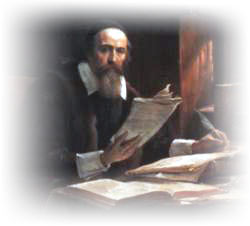 Školský poriadok ZŠPrerokované v PR dňa: ...............................	Mgr. Anna Dinisová, riad. ZŠ		.....................v RŠ dňa: ..............................		Mgr. Simona Klieštiková, preds. RŠ		.....................ÚVODZákladná škola Jána Amosa Komenského v Čadci je školou všeobecného zamerania s klasickými triedami a podľa potreby s triedami pre deti so zdravotným znevýhodnením. V záujme naplnenia práva na vzdelanie, vedenie školy zabezpečí vnútorný chod školy a podmienky pre optimálne medziľudské vzťahy tak, aby bol čas strávený v škole efektívne využitý z hľadiska vzdelávania a aby bol aj časom príjemne stráveným rovnako žiakmi ako aj učiteľmi. Škola bude dôsledne dbať na dodržiavanie záväzných právnych noriem, ako sú Deklarácia práv dieťaťa, Listina základných práv a slobôd ako aj iné platné dokumenty vo vzťahu k žiakom, učiteľom i ostatným zamestnancom školy. Z uvedeného dôvodu sa ustanovuje tento Školský poriadok školy, ktorý sa opiera o platnú legislatívu Ministerstva školstva vedy výskumu a športu SR. Je to súhrn noriem, zásad a pravidiel spolužitia celého kolektívu žiakov, pedagogických a ostatných zamestnancov školy a zákonných zástupcov žiakov. Uplatňovanie školského poriadku školy v každodennom živote školy je prejavom uvedomelého vzťahu k práci v škole a k plneniu svojich povinností a je záväzný pre všetkých účastníkov výchovy a vzdelávania v ZŠ J. A. Komenského v Čadci.Článok IPráva a povinnosti žiaka(1) Dieťa alebo žiak má právo na:rovnoprávny prístup ku vzdelávaniu,bezplatné vzdelanie v základných školách a v stredných školách,bezplatné vzdelanie pre päťročné deti pred začiatkom plnenia povinnej školskej dochádzky v materských školách,vzdelanie v štátnom jazyku a materinskom jazyku v rozsahu ustanovenom týmto zákonom,individuálny prístup rešpektujúci jeho schopnosti a možnosti, nadanie a zdravotný stav v rozsahu ustanovenom týmto zákonom,bezplatné zapožičiavanie učebníc a učebných textov na povinné vyučovacie predmety,úctu k jeho vierovyznaniu, svetonázoru, národnostnej a etnickej príslušnosti,poskytovanie poradenstva a služieb spojených s výchovou a vzdelávaním,výchovu a vzdelávanie v bezpečnom a hygienicky vyhovujúcom prostredí,organizáciu výchovy a vzdelávania primeranú jeho veku, schopnostiam, záujmom, zdravotnému stavu a v súlade so zásadami psychohygieny,úctu k svojej osobe a na zabezpečenie ochrany proti fyzickému, psychickému a sexuálnemu násiliu,na slobodnú voľbu voliteľných a nepovinných predmetov v súlade so svojimi možnosťami, záujmami a záľubami v rozsahu ustanovenom vzdelávacím programom,na informácie týkajúce sa jeho osoby a jeho výchovno-vzdelávacích výsledkov,na individuálne vzdelávanie za podmienok ustanovených zákonom,náhradu škody, ktorá mu vznikla pri výchove a vzdelávaní alebo v priamej súvislosti s nimi; toto ustanovenie sa nevzťahuje na škodu podľa osobitného predpisu.(2) Dieťa so špeciálnymi výchovno-vzdelávacími potrebami alebo žiak so špeciálnymi výchovno-vzdelávacími potrebami má právo na výchovu a vzdelávanie s využitím špecifických foriem a metód, ktoré zodpovedajú jeho potrebám, a na vytvorenie nevyhnutných podmienok, ktoré túto výchovu a vzdelávanie umožňujú.(3) Dieťa so špeciálnymi výchovno-vzdelávacími potrebami alebo žiak so špeciálnymi výchovno-vzdelávacími potrebami má právo používať pri výchove a vzdelávaní špeciálne učebnice a špeciálne didaktické a kompenzačné pomôcky; nepočujúcim deťom a žiakom sa zabezpečuje právo na vzdelávanie s použitím posunkovej reči nepočujúcich ako ich prirodzeného komunikačného prostriedku; nevidiacim deťom a žiakom sa zabezpečuje právo na výchovu a vzdelávanie s použitím Braillovho písma; deťom a žiakom s narušenou komunikačnou schopnosťou sa zabezpečuje právo na výchovu a vzdelávanie prostredníctvom náhradných spôsobov dorozumievania.(4) Dieťa alebo žiak je povinný:neobmedzovať svojím konaním práva ostatných osôb zúčastňujúcich sa výchovy a vzdelávania,dodržiavať školský poriadok školy a ďalšie vnútorné predpisy školy alebo školského zariadenia,chrániť pred poškodením majetok školy alebo školského zariadenia a majetok, ktorý škola alebo školské zariadenie využíva na výchovu a vzdelávanie,chrániť pred poškodením učebnice, učebné texty a učebné pomôcky, ktoré im boli bezplatne zapožičané,pravidelne sa zúčastňovať na výchove a vzdelávaní a riadne sa vzdelávať, ak tento zákon neustanovuje inak,konať tak, aby neohrozoval svoje zdravie a bezpečnosť, ako aj zdravie a bezpečnosť ďalších osôb zúčastňujúcich sa na výchove a vzdelávaní,ctiť si ľudskú dôstojnosť svojich spolužiakov a zamestnancov školy alebo školského zariadenia,rešpektovať pokyny zamestnancov školy alebo školského zariadenia, ktoré sú v súlade so všeobecne záväznými právnymi predpismi, vnútornými predpismi školy a dobrými mravmi.(5) Deťom alebo žiakom nie je dovolené:a) 	fajčiť v priestoroch školy, v okolí školy a pri všetkých činnostiach organizovaných školou,b)	prinášať do školy alebo na činnosti organizované školou alkoholické nápoje, drogy a iné zdraviu škodlivé látky, používať ich v škole alebo pri činnostiach organizovaných školou,c) 	prinášať do školy alebo na činnosti organizované školou veci ohrozujúce život a zdravie a veci, ktoré by mohli rozptyľovať pozornosť ostatných žiakov pri vyučovaní,d)	 manipulovať s vecami zabezpečujúcimi ochranu budovy a majetok školy /hasiace prístroje, elektrické vedenie. ..../,e)	znečisťovať steny a ničiť zariadenie učební, šatní, sociálnych zariadení a ostatných priestorov školy,f)	 používať vulgárne výrazy a výrazy urážajúce a ponižujúce ostatných účastníkov výchovno-vzdelávacieho procesu, alebo iné osoby prítomné v škole,g) 	konzumovať potraviny počas vyučovacieho procesu,h)	nosiť do školy drahé veci a neprimerane vysoké finančné čiastky, v prípade straty či odcudzenia ide o osobnú zodpovednosť žiaka, ktorý si takéto drahé veci do školy priniesol,i) 	do tried nosiť vrchné ošatenie a obuv,j) 	vystupovať a sedieť na parapetných doskách, otvárať okná a vykláňať sa z nich, vyhadzovať von papiere a iné odpadky, či školské pomôcky, vystupovať na lavice, hojdať sa na stoličkách,k)	požívať energetické nápoje počas vyučovania a školských podujatí,l) 	prichádzať na vyučovanie a školské podujatia nalíčené s nalakovanými nechtami a farbenými 
	vlasmi.Článok II.Práva a povinnosti zákonného zástupcu(1) Zákonný zástupca má právo vybrať pre svoje dieťa školu alebo školské zariadenie, ktoré poskytuje výchovu a vzdelávanie podľa tohto zákona, zodpovedajúce schopnostiam, zdravotnému stavu, záujmom a záľubám dieťaťa, jeho vierovyznaniu, svetonázoru, národnosti a etnickej príslušnosti; právo na slobodnú voľbu školy alebo školského zariadenia možno uplatňovať v súlade s možnosťami výchovno-vzdelávacej sústavy.(2) Zákonný zástupca dieťaťa alebo žiaka alebo zástupca zariadenia má právo:žiadať, aby sa v rámci výchovy a vzdelávania v škole alebo v školskom zariadení poskytovali deťom a žiakom informácie a vedomosti vecne a mnohostranne v súlade so súčasným poznaním sveta a v súlade s princípmi a cieľmi výchovy a vzdelávania podľa tohto zákona,oboznámiť sa s výchovno-vzdelávacím programom školy alebo školského zariadenia a školským poriadkom,byť informovaný o výchovno-vzdelávacích výsledkoch svojho dieťaťa,na poskytnutie poradenských služieb vo výchove a vzdelávaní svojho dieťaťa,zúčastňovať sa výchovy a vzdelávania po predchádzajúcom súhlase riaditeľa školy alebo školského zariadenia,vyjadrovať sa k výchovno-vzdelávaciemu programu školy alebo školského zariadenia prostredníctvom orgánov školskej samosprávy,byť prítomný na komisionálnom preskúšaní svojho dieťaťa po predchádzajúcom súhlase riaditeľa školy.(3) Zákonný zástupca dieťaťa alebo žiaka je povinný:vytvoriť pre dieťa podmienky na prípravu na výchovu a vzdelávanie v škole a na plnenie školských povinností,dodržiavať podmienky výchovno-vzdelávacieho procesu svojho dieťaťa určené školským poriadkom,dbať na sociálne a kultúrne zázemie dieťaťa a rešpektovať jeho špeciálne výchovno-vzdelávacie potreby,informovať školu alebo školské zariadenie o zmene zdravotnej spôsobilosti jeho dieťaťa, jeho zdravotných problémoch alebo iných závažných skutočnostiach, ktoré by mohli mať vplyv na priebeh výchovy a vzdelávania,nahradiť škodu, ktorú žiak úmyselne zavinil.	
(4) Zákonný zástupca dieťaťa alebo zástupca zariadenia je povinný prihlásiť dieťa na plnenie povinnej školskej dochádzky a dbať o to, aby dieťa dochádzalo do školy pravidelne a včas, ak mu nezabezpečí inú formu vzdelávania podľa tohto zákona; dôvody neprítomnosti dieťaťa na výchove a vzdelávaní doloží dokladmi v súlade so školským poriadkom.	(5) Ak sa dieťa alebo žiak nemôže zúčastniť na výchove a vzdelávaní v škole alebo v školskom zariadení, jeho zákonný zástupca alebo zástupca zariadenia je povinný oznámiť škole alebo školskému zariadeniu bez zbytočného odkladu príčinu jeho neprítomnosti. Za dôvod ospravedlniteľnej neprítomnosti dieťaťa alebo žiaka sa uznáva najmä choroba, prípadne lekárom nariadený zákaz dochádzky do školy, mimoriadne nepriaznivé poveternostné podmienky alebo náhle prerušenie premávky hromadných dopravných prostriedkov, mimoriadne udalosti v rodine alebo účasť dieťaťa alebo žiaka na súťažiach.(6) Neprítomnosť maloletého dieťaťa alebo žiaka, ktorá trvá najviac tri po sebe nasledujúce vyučovacie dni, ospravedlňuje jeho zákonný zástupca alebo zástupca zariadenia; vo výnimočných a osobitne odôvodnených prípadoch škola môže vyžadovať lekárske potvrdenie o chorobe dieťaťa alebo žiaka alebo iný doklad potvrdzujúci odôvodnenosť jeho neprítomnosti. Ak neprítomnosť dieťaťa alebo žiaka z dôvodu ochorenia trvá dlhšie ako tri po sebe nasledujúce vyučovacie dni, predloží dieťa, žiak, jeho zákonný zástupca alebo zástupca zariadenia potvrdenie od lekára.Článok III.Pravidlá vzájomných vzťahov(1) Výkon práv a povinností vyplývajúcich zo školského poriadku musí byť v súlade s dobrými mravmi.(2) Nikto nesmie tieto práva a povinnosti zneužívať na škodu druhého.(3) Všetci žiaci, zamestnanci, zákonní zástupcovia a návštevníci školy sa voči sebe navzájom správajú slušne a zdvorilo, rešpektujú pravidlá platné v ZŠ J. A. Komenského v Čadci.(4) Zamestnanci školy rešpektujú dôstojnosť žiaka, chránia a rešpektujú práva žiaka a jeho zákonného zástupcu.(5) Žiak nesmie byť postihovaný za to, ak sa slušným spôsobom domáha svojich práv.(6) Každý zamestnanec školy sleduje správanie žiakov s cieľom zamedziť, prípadne odhaliť sociálno-patologické javy v správaní žiakov (napr. šikanovanie, prechovávanie drog, poškodzovanie školského majetku a pod.)(7) Pedagogický zamestnanec je povinný zachovávať mlčanlivosť a chrániť pred zneužitím osobné údaje, informácie o zdravotnom stave detí a žiakov a výsledky psychologických vyšetrení, s ktorými prišiel do styku.Článok IV Prevádzka a vnútorný režim školy, ŠKD a ŠJ1. Základné údaje o prevádzke školy, ŠKD a ŠJ(1) Školský rok sa začína 1. septembra a končí 31. augusta nasledujúceho kalendárneho roka. Obdobie školského vyučovania (ďalej len "vyučovanie") sa člení na prvý polrok a druhý polrok. Vyučovanie v prvom polroku sa začína 2. septembra a končí sa 31. januára nasledujúceho kalendárneho roka. Vyučovanie v druhom polroku sa začína 1. februára a končí sa 30. júna bežného roka.(2)V škole sa vyučuje päť dní v týždni. V dňoch pracovného pokoja sa v škole nevyučuje.(3) Vysvedčenie sa vydáva žiakom v posledný vyučovací deň každého polroka.(4) Obdobie školských prázdnin tvoria jesenné prázdniny, vianočné prázdniny, polročné prázdniny, jarné prázdniny, veľkonočné prázdniny a letné prázdniny.Termíny školských prázdnin stanoví každoročne MŠVVaŠ v POP.(5) Riaditeľ školy môže poskytnúť žiakom zo závažných, najmä z organizačných a z technic-kých dôvodov v súhrne najviac päť dní voľna v školskom roku. (6) Ak dôjde k nepredvídanej udalosti, najmä k živelnej pohrome, k havarijnej situácii, k epidémii alebo k pandémii, môže riaditeľ školy po prerokovaní so zriaďovateľom školy rozhodnúť o poskytnutí ďalších dní voľna žiakom a o spôsobe náhrady vyučovania za tieto dni.(7) Riaditeľ školy môže zabezpečiť v období školských prázdnin a počas dní voľna vspolupráci so zriaďovateľom podľa druhu školy a miestnych podmienok prevádzku výchovno-vzdelávacíchzariadení, ktoré sú súčasťou školy vrátane pedagogického dozoru; v spolupráci so zriaďovateľom a s vedúcimzariadenia školského stravovania zabezpečia prevádzku zariadenia školského stravovania (okrem dní voľnaposkytnutých z dôvodu epidémie alebo pandémie).2. Rozvrh hodín(1) Vyučovací proces sa riadi platným rozvrhom hodín, ktorý schválil po prerokovaní v pedagogickej rade a v rade školy riaditeľ školy. (2) Rozvrh hodín je povinný rešpektovať každý žiak, pedagogický zamestnanec a ostatní zamestnanci.(3) Vyučovací proces je organizovaný v učebniach, dielňach a telocvičných priestoroch podľa rozpisu, schváleného vedením školy a zverejnenom na centrálnej nástenke v zborovni školy, resp. v triednych rozvrhoch. (4) Vyrušovať žiakov a pedagógov počas vyučovania nie je dovolené.3. Režim dňa (1) Vyučovanie začína ráno o 8,00 hodine. 1. vyučovacia hodina	08.00 – 08.45malá prestávka	08.45 – 08.552. vyučovacia hodina	08.55 – 09.40 malá prestávka	09.40 – 09.503. vyučovacia hodina	09.50 – 10.35veľká prestávka	10.35 – 10.554. vyučovacia hodina	10.55 – 11.40malá prestávka	11.40 – 11.505. vyučovacia hodina	11.50 – 12.35malá prestávka	12.35 – 12.45	6. vyučovacia hodina				          12.45 – 13.30(2) Školský klub detí je v prevádzke ráno v čase  6,30 -  7,45 hod.		      a po skončení vyučovania      11,30 - 17,00 hod.(3) Školská jedáleň vydáva obedy v čase	      11,45 - 14,00 hod.4. Príchod žiakov do školy(1) 	Žiaci na vyučovanie prichádzajú o 7.45 hod., aby pred začatím hodiny boli na svojom mieste s pripravenými učebnými pomôckami. 
Na záujmovú činnosť prichádzajú 5min. pred jej začiatkom. 
Do triedy vstupujú v sprievode vyučujúceho.(2)  Budova školy sa ráno uzavrie o 8.00 hod. Príchod žiakov po tomto termíne, bude evidovaný v zošite neskorých príchodov.(3)	Do školskej budovy vchádzajú žiaci hlavným vchodom.(4)	Žiaci, ktorí prídu skôr ako je stanovený začiatok vyučovania, nesmú sa v čase do 7,45 alebo do začiatku záujmovej činnosti zdržiavať v budove školy, okrem žiakov navštevujúcich ŠKD ráno pred vyučovaním.(5)	Žiak si pred vstupom do budovy školy dôkladne očistí obuv, odoberie sa  do pridelenej šatne, kde sa prezuje do zdravotne nezávadnej obuvi, ktorú do školy nosí v osobitnom vrecúšku. Po skončení vyučovania ju nenecháva v šatni - škola nezodpovedá za jej prípadné straty. Žiaci, ktorí majú šatne pred triedou sa prezúvajú pri vstupe do budovy a topánky si odnesú a uložia v šatni pred triedou. Žiaci nesmú chodiť v prezuvkach mimo hlavnú budovu školy. (6) 	Odev a obuv majú žiaci označené, aby nedošlo k zámene a ukladajú si ich podľa pokynov.(7) 	Na činnosti, ktoré organizuje škola, sa žiaci zhromažďujú na mieste a v čase, písomne oznámenom v žiackej knižke, určenom vyučujúcim a schváleným vedením ZŠ.(8) 	Za neskorý príchod na vyučovanie sa musí žiak ospravedlniť u vyučujúceho v triede i u svojho triedneho učiteľa.(9) 	Pri opakovaných neskorých príchodoch bude triedny učiteľ informovať rodičov a ak ani to nebude dostatočné, pristúpi k nápravným opatreniam. (10) V prípade príchodu na druhú a ďalšiu vyučovaciu hodinu sa žiak zdržiava  na chodbe, a to najskôr 15 minút pred začiatkom hodiny. Vo vestibule sa správa nehlučne, aby nerušil priebeh vyučovania. 5. Správanie sa žiakov v škole(1)  Žiak je povinný správať sa v škole slušne, dbať na pokyny pedagogických i ostatných zamestnancov školy, podľa svojich schopností sa svedomito pripravovať na vyučovanie a dodržiavať vnútorný poriadok školy.(2)	Žiak prichádza na vyučovanie a všetky školské podujatia včas, riadne pripravený, so všetkými učebnými pomôckami, ktoré podľa rozvrhu potrebuje na vyučovanie. Pomôcky potrebné na hodinu si pripraví cez prestávku.(3)	V prípade ak si žiak opakovane bez závažnejšieho dôvodu neprinesie pomôcky na vyučovanie, môže mu byť udelené niektoré z výchovných opatrení alebo navrhnutá znížená známka zo správania. (4)	Miesto určené v zasadacom poriadku môže žiak meniť len so súhlasom vyučujúceho.(5) 	Po zazvonení na vyučovaciu hodinu sedí žiak na mieste určenom podľa zasadacieho poriadku.(6)	Na vyučovacej hodine žiak sa správa slušne, sleduje činnosť v triede, je aktívny, nenašepkáva, neodpisuje, nevyrušuje.(7)	Ak chce žiak odpovedať alebo sa vyučujúceho niečo spýtať, hlási sa zdvihnutím ruky.(8)	Ak sa žiak na vyučovanie nepripravil, má povinnosť ospravedlniť sa vyučujúcemu na začiatku hodiny s uvedením dôvodu.(9)	Počas vyučovacej hodiny smie žiak opustiť triedu, ihrisko, pracovné miesto... len so súhlasom vyučujúceho.(10) Svoje miesto žiak udržiava v čistote a poriadku.(11) Manipulovať s oblokmi, závesmi, žalúziami, svetelnými vypínačmi, audiovizuálnou technikou môžu žiaci len so súhlasom pedagóga. Pri úmyselnom spôsobení škody, ak spôsobí škodu v dôsledku porušenia školského poriadku alebo pokynov vyučujúceho škodu uhradí rodič, resp. zákonný zástupca žiaka.(12) Do školy je neprípustné nosiť predmety, ktoré žiak v škole nepotrebuje. Klenoty, hodinky a väčšie sumy peňazí nosí žiak do školy na vlastnú zodpovednosť. Ak žiak zistí stratu nejakej svojej veci, ihneď to oznámi triednemu učiteľovi, ktorý urobí ďalšie opatrenia.(13) Do školy je zakázané nosiť, prechovávať a užívať akékoľvek drogy - omamné látky, zbrane aj ich atrapy. Porušenie zákazu sa klasifikuje ako hrubé narušenie disciplíny, ktoré triedny učiteľ rieši s rodičmi a výchovným poradcom školy.(14) Mobilné telefóny a podobné zariadenia (napr. smartfón, tablet, MP prehrávač a pod.) nosia žiaci do školy na vlastnú zodpovednosť. Škola za ich stratu, poškodenie, nenesie zodpovednosť. Počas pobytu v škole je zakázané používať ich. Mobilné telefóny a podobné zariadenia musia mať žiaci vypnuté počas celého pobytu v škole, v školskej jedálni a v školskom klube detí. Mobilný telefón môže žiak použiť iba v odôvodnených prípadoch so súhlasom pedagóga.(15) Žiak nesmie vyhotoviť zvukový alebo obrazový záznam inej osoby bez jej súhlasu. Taktiež je zakázané zverejňovať a rozširovať zvukové a obrazové záznamy bez súhlasu dotknutých osôb.(16) Všetky písomnosti a potvrdenia si žiaci vybavujú výlučne prostredníctvom triedneho učiteľa.(17) Po skončení poslednej vyučovacej hodiny si každý žiak uloží svoje veci do aktovky, vyčistí si svoje miesto a okolie od papierov a iných nečistôt a vyloží si stoličku na lavicu. Odkladací priestor pod lavicou zostáva prázdny.(18) Na pokyn vyučujúceho žiaci opustia triedu zoradení a pod jeho vedením všetci odídu do šatne. V šatni sa preobujú, oblečú si svoje zvršky a pod dozorom vyučujúceho opustia budovu školy. Celý odchod jedisciplinovaný a usporiadaný.(19) Po skončení vyučovania idú žiaci domov. Zdržiavať sa bez dozoru a súhlasu pedagóga v budove školy nie je dovolené.(20) Žiaci, ktorí sa stravujú v školskej jedálni sa pri odchode z poslednej vyučovacej hodiny oddelia od ostatných žiakov a pokojne sa presunú do ŠJ.
6. Správanie sa žiakov cez prestávky(1) Počas prestávky sa žiak pohybuje primerane rýchlo, neruší a neobmedzuje spolužiakov bez dovolenia nesmie opustiť budovu školy. Žiaci sa správajú voči sebe slušne a tolerantne, nevyhľadávajú potýčky, neriešia osobné problémy neslušnými výrazmi, prípadne fyzickým násilím. Nezneužívajú fyzicky slabších spolužiakov na vykonávanie rôznych ponižujúcich úkonov. V prípade zistenia šikanovania, situáciu rieši triedny učiteľ a bez výnimky každého žiaka potrestá zníženou známkou zo správania. Tieto priestupky žiakov je triedny učiteľ povinný riešiť s rodičmi na výchovnej komisii za prítomnosti výchovného poradcu.(2) Žiaci primárneho vzdelania sa cez malé prestávky  zdržiavajú v triede a pripravujú si veci na ďalšiu hodinu. Iba počas veľkej prestávky vychádzajú všetci žiaci na chodbu, kde  neorganizovane ale disciplinovane s ohľadom na bezpečnosť trávia voľný čas.(3) Prechod žiakov prvého stupňa do telocvične, laboratória a na hodiny Cj sa uskutočňuje pred skončením prestávky pod dozorom vyučujúceho.(4) Žiaci nižšieho sekundárneho vzdelania sa počas prestávok pokojne a pomaly presúvajú do ďalšej učebne, pred ktorou potom v tichosti čakajú na príchod učiteľa. (5) Triedy sa vetrajú v priebehu vyučovania vždy za prítomnosti učiteľa (z bezpečnostných dôvodov) a to len otváraním vetračiek. Horné okná na vetranie môže otvárať len vyučujúci, pričom dbá, aby okno bolo riadne zabezpečené proti preklopeniu. Ak to nie je možné, okno neotvára a zariadi, aby bola táto závada odstránená.(6) Školský bufet môžu navštíviť iba žiaci, ktorí majú skutočne záujem o zakúpenie desiaty, bez doprovodu iných žiakov. Ku školskému bufetu sa žiaci presúvajú pomaly a disciplinovane. Pri školskom bufete sú žiaci povinní tiež sa správať disciplinovane, nepredbiehať sa.(7) Odpadky odhadzujú žiaci do košov. Papier, plasty, sklo odkladajú do nádob na triedený odpad.7. Dochádzka na vyučovanie a podujatia školy(1) Žiak je povinný chodiť do školy pravidelne a včas podľa rozvrhu hodín a zúčastňovať sa činností, ktoré škola organizuje.(2) Ak žiak mieni vymeškať vyučovanie pre vopred známu príčinu, vyžiada si dovolenie. Žiadosť o uvoľneniemusí byť:- písomná a podpísaná rodičmi (zákonným zástupcom) pre 2a,b ( v mimoriadnych prípadoch i pre 2c). - ústna, kedy žiaka osobne ospravedlní a odvedie priamo rodič alebo zákonný zástupca - pri odchode žiaka zo školského vyučovania počas dňa.(3)	Neúčasť žiaka na vyučovaní alebo na podujatiach školy môže ospravedlniť:a) na viac hodín alebo jeden až tri dni triedny učiteľ na základe písomného ospravedlnenia so žiadosťou o uvoľnenie z vyučovania,b) na viac ako tri dni, len na základe písomnej žiadosti rodičov (zák. zást. ) môže uvoľniť  riaditeľ školy,c) na uvoľnenie z jednej vyučovacej hodiny na základe písomnej žiadosti rodičov o uvoľnenie žiaka z vyučovania s oznámením ich zodpovednosti v prípade úrazu žiaka alebo ústnej žiadosti rodiča pri osobnom prevzatí žiaka zo školy dáva súhlas príslušný vyučujúci. Uvoľnenie žiaka je vedené v triednej knihe ako neprítomnosť žiaka na vyučovaní.(4) Ak sa žiak nemôže zúčastniť výchovno-vzdelávacieho procesu, zákonný zástupca je povinný bezodkladne túto skutočnosť oznámiť škole, najneskôr do 24 hodín a to:
a) osobne	b) telefonicky na číslach: sekretariát.  4334171 					riaditeľ ZŠ  4335715					zástupca riaditeľa školy  4334169	c) e-mailom: riaditel@zskomcadca.sk(5) Neprítomnosť žiaka v škole ospravedlňuje jeho zákonný zástupca triednemu učiteľovi písomne po nástupe dieťaťa do školy. Ak žiak nepredloží ospravedlnenie po nástupe do školy, považuje sa neprítomnosť žiaka na vyučovaní za neospravedlnenú.(6)  Ak neprítomnosť žiaka trvá viac ako 3 po sebe nasledujúce dni, nestačí ospravedlnenie od zákonného zástupcu, ale vyžaduje sa vždy príslušný úradný doklad potvrdzujúci odôvodnenosť žiakovej neprítomnosti.(7)	Za dôvod ospravedlniteľnej neprítomnosti dieťaťa alebo žiaka sa uznáva najmä choroba, prípadne lekárom nariadený zákaz dochádzky do školy, mimoriadne nepriaznivé poveternostné podmienky alebo náhle prerušenie premávky hromadných dopravných prostriedkov, mimoriadne udalosti v rodine alebo účasť dieťaťa alebo žiaka na súťažiach.(8) Neprítomnosť maloletého dieťaťa alebo žiaka, ktorá trvá najviac tri po sebe nasledujúce vyučovacie dni, ospravedlňuje jeho zákonný zástupca alebo zástupca zariadenia. Takéto ospravedlnenie neúčasti na vyučovaní bude škola akceptovať maximálne dvakrát za polrok.(9) Ak ochorie žiak alebo niektorá z osôb, s ktorými žiak býva v spoločnej domácnosti alebo je s nimi v trvalom styku na prenosnú infekčnú chorobu, oznámi toto zákonný zástupca neodkladne riaditeľke školy. Zákonný zástupca žiaka je povinný oznámiť triednemu učiteľovi resp. riaditeľke školy každé vážnejšie ochorenie žiaka, ktoré si vyžaduje individuálny prístup zo strany pedagógov.(10) Žiak nesmie svojvoľne odísť zo školy. V prípade nepredvídaných udalostí, napr. náhle zhoršenie zdravotného stavu, žiaka si musí osobne prevziať zákonný zástupca alebo osoba splnomocnená k tomuto úkonu.(11) Žiak, ktorý bol oslobodený od vyučovania niektorého predmetu, musí byť prítomný na vyučovaní predmetu a zamestnáva sa pomocnými úlohami pri vyučovaní.(12) Ak je predmet, v ktorom je žiak oslobodený, zaradený na prvú alebo poslednú vyučovaciu hodinu , žiak sa vyučovania predmetu nezúčastňuje na základe rozhodnutia riaditeľky školy vydaného na žiadosť rodičov.(13) Za neospravedlnenú neprítomnosť žiaka v škole sa považuje neprítomnosť žiaka na vyučovaní od prvej hodiny, ktorá nebola zákonným zástupcom  žiaka ospravedlnená. (14) Ak bol žiak neospravedlnene neprítomný v škole na jednej až štyroch vyučovacích hodinách, udelí žiakovi triedny učiteľ napomenutie. Túto skutočnosť oznámi triedny učiteľ preukázateľným spôsobom zákonnému zástupcovi žiaka a pozve ho na pohovor, z ktorého sa vyhotoví zápisnica.(15) Ak bol žiak neospravedlnene neprítomný v škole opakovane, alebo 4 až 12  vyučovacích hodín, udelí riaditeľ školy  na návrh triedneho učiteľa žiakovi pokarhanie riaditeľom školy. Triedny učiteľ oznámi túto skutočnosť preukázateľným spôsobom zákonnému zástupcovi žiaka a pozve ho na pohovor, z ktorého sa vyhotoví zápisnica.(16) Za opakovanú neospravedlnenú neúčasť žiaka alebo neospravedlnenú neúčasť žiaka trvajúcu 13 až 30 hodín zníži sa žiakovi známka zo správania na stupeň 2 (uspokojivé)(17) Neospravedlnenú neúčasť žiaka na vyučovaní trvajúcu viac ako 15 hodín v mesiaci oznámi riaditeľ školy na ÚPSVaR. Neospravedlnená neúčasť žiaka na vyučovaní trvajúca viac ako 15 vyučovacích hodín v mesiaci sa považuje za zanedbávanie povinnej školskej dochádzky.(18) Za opakovanú neospravedlnenú neúčasť žiaka alebo neospravedlnenú neúčasť žiaka trvajúcu 31 až 60 hodín zníži sa žiakovi známka zo správania na stupeň 3 (menej uspokojivé).(19) Za opakovanú neospravedlnenú neúčasť žiaka alebo neospravedlnenú neúčasť žiaka trvajúcu viac ako 60 hodín zníži sa žiakovi známka zo správania na stupeň 4 (neuspokojivé)(20) Neospravedlnenú neúčasť žiaka na vyučovaní trvajúcu viac ako 60 hodín oznámi riaditeľ školy zriaďovateľovi a ÚPSVaR.(21) Ak žiak vymešká bez ospravedlnenia viac ako 100 vyučovacích hodín, škola oznámi túto skutočnosť zriaďovateľovi, ktorý podá podľa § 211 Trestného zákona č. 300/2005 Z. z. v znení neskorších predpisov trestné oznámenie na zákonných zástupcov žiaka pre podozrenie zo spáchania trestného činu Ohrozovania mravnej výchovy mládeže.(22) Triedny učiteľ prostredníctvom riaditeľstva školy zasiela rodičovi upozornenie na nedbalú školskú dochádzku - najneskôr po troch dňoch neospravedlnenej neprítomnosti žiaka na vyučovaní. (23) Vo výnimočných prípadoch, najmä ak sa jedná o častú neprítomnosť žiaka v škole alebo je  podozrenie zo záškoláctva, môže škola vyžadovať doklady potvrdzujúce odôvodnenosť žiakovej neprítomnosti aj pri každej neprítomnosti  žiaka v škole.(24) Žiak môže byť z daného predmetu neklasifikovaný (klasifikovaný v náhradnom termíne), ak vymešká:	a) v predmete s časovou dotáciou menšou ako 2 hodiny týždenne 30% vyučovacích hodín,	b) v predmete s časovou dotáciou 2 hodiny týždenne 40% vyučovacích hodín,	c) v predmete s časovou dotáciou väčšou ako 2 hodiny týždenne 50% vyučovacích hodín.(25) Deťom a žiakom sa so súhlasom riaditeľa školy alebo školského zariadenia umožňuje účasť na súťažiach. Vedomostné a športové súťaže, pokiaľ sú organizované školou, zriaďovateľom, MŠVVaŠ, CVČ príp. inými školami, sa považujú za neoddeliteľnú súčasť vyučovania.(26) Pokiaľ sa súťaže a akcie školy organizujú mimo areálu školy, žiaci sa ich môžu zúčastniť 
 len na základe informovaného súhlasu zákonného zástupcu, ktorý ho poskytne škole na  začiatku plnenia povinnej školskej dochádzky v škole.(27) Triedny učiteľ v spolupráci s učiteľom, ktorý sprevádza žiaka na súťaž, do triednej knihy do poznámky uvedie informáciu o účasti žiaka na súťaži.(28) Počas neprítomnosti sa žiak zapíše do triednej knihy, pričom sa mu vykáže 0 vymeška-ných hodín. Žiak je povinný zistiť si domáce úlohy a doplniť si preberané učivo z pred-metov, na ktorých sa nezúčastnil.(29) Učiteľ, ktorý sprevádza žiakov na súťaž, je povinný najneskôr 2 dni pred uskutočnením súťaže predložiť riaditeľke školy zoznam žiakov, miesto a čas konania, príp. iné orga-
nizačné pokyny na schválenie.8. Povinnosti žiackych aktivistov(1) Týždenníci sú triedni funkcionári, ktorých menuje triedny učiteľ. Sú dvaja na príslušný týždeň a ich mená sú zapísané v triednej knihe. (2) Povinnosti týždenníkov:a) Týždenníci zodpovedajú za poriadok a čistotu v triede. Pred vyučovaním sú povinní pripraviť kriedu a iné potreby na vyučovanie podľa pokynov vyučujúcich.b) Na každej hodine hlásiť neprítomných spolužiakov.c) Počas prestávky vetrať, polievať kvety, čistiť tabuľu.d) Po skončení vyučovania zotrieť tabuľu. Kriedu, špongiu a ostatné pomôcky uložiť, uzavrieť obloky, prekontrolovať uzávery vody, uzamknúť triedu.e) Týždenníci dbajú na šetrenie elektrickou energiou - počas prestávky vypínajú osvetlenie tried.f) Pri zistení, že v triede je niečo pokazené túto skutočnosť oznámia ihneď triednej učiteľke.g) Týždenníci informujú vedenie školy, ak učiteľ nenastúpil na vyučovaciu hodinu do 5 minút po začatí vyučovacej hodiny.(3) V škole sa zriaďuje Žiacka školská rada (ďalej len „žiacka rada“), ktorá reprezentuje žiakov a zastupuje ich záujmy vo vzťahu k riaditeľovi a vedeniu školy.(4) Žiacka rada má 5 až 9 členov a tvoria ju tí žiaci piateho až deviateho ročníka, ktorí vo voľbách získali najvyšší počet hlasov žiakov zúčastnených na voľbách.(5) Funkčné obdobie žiackej rady v základnej škole je do konca školského roku, v ktorom sa uskutočnili voľby.(6) Žiacka radaa) sa vyjadruje k podstatným otázkam, návrhom a opatreniam školy v oblasti výchovy a vzdelávania,b) sa podieľa na tvorbe a zabezpečení dodržiavania školského poriadku,c) zastupuje žiakov vo vzťahu k riaditeľovi a vedeniu školy a predkladá im svoje stanoviská a návrhy.(7) Žiacka rada je schopná sa uznášať, ak je na jej zasadnutí prítomná nadpolovičná väčšina všetkých členov. Na platné uznesenie žiackej rady je potrebný súhlas nadpolovičnej väčšiny prítomných členov žiackej rady. (8) V triedach sa môžu voliť žiacke rady podľa potreby.9. Školské stravovanie(1) Každý žiak, ktorý sa chce stravovať v ŠJ je povinný včas vyplatiť stravné.(2) Vstup do školskej jedálne je povolený iba stravujúcim sa žiakom.(3) V školskej jedálni sa žiaci zdržiavajú iba počas konzumácie stravy.(4) Stravníci sa v ŠJ správajú disciplinovane, riadia sa pokynmi pedagogického dozoru a 
 zamestnancov ŠJ.(5) Prevzatú a zaplatenú stravu stravník všetku konzumuje v jedálni , vrátene ovocia,      jogurtov, dezertov a pod.(6) Po konzumácii stravy je stravník povinný ním použitý kuchynský riad a príbor vrátiť do
 odkladacieho okienka pre použitý riad.(7) Ak žiak časť stravy rozleje na jedálenský stôl, tento nedostatok si žiak odstráni sám alebo 
požiada pracovníčku kuchyne pri odbere použitého riadu o pomoc pri uvedení stola do 
dobrého hygienického stavu.(8)	V prípade, že žiak rozleje časť stravy na podlahu, oznámi túto skutočnosť dozor konajúcemu vyučujúcemu, ktorý prostredníctvom pracovníčky ŠJ zabezpečí odstránenie nedostatku, ktorý býva príčinou školského alebo pracovného úrazu.(9) Stravníci sa odhlasujú zo stravy minimálne jeden deň vopred od 7:00 do 14:00 
     hod. nasledovným spôsobom:čitateľne podpísaný stravný lístok (meno, priezvisko, trieda) vhodiť do schránky, ktorá je umiestnená v školskej jedálni, prípadne ho odovzdať v kancelárii ŠJtelefonicky na číslach : 433 58 11, 0911 749 029nie cez SMS a e-mailpo víkende, na pondelok, je možné odhlásiť od 7:00 do 8:00 hod.(10) Nepodpísané, nečitateľne podpísané alebo neskoro odovzdané stravné lístky nebudú odhlásené a nie je možné na ne uplatniť preplatok. Za neodobratú alebo včas neodhlásenú stravu sa finančná ani vecná náhrada neposkytuje.	(11) V prípade ochorenia stravníka je možné vyzdvihnúť obed do obedára len prvý deň jeho 
 neprítomnosti v čase od 11:45 hod. do 12:00 hod. Ostatné stravné lístky je potrebné si 
 odhlásiť.	(12) Dotácia na podporu výchovy k stravovacím návykom sa poskytuje v zmysle zákona 
č. 544/2010 Z. z., §4, odst. 6, písm. a), na každý deň, v ktorom sa dieťa zúčastnilo vyučovania. V prípade neprítomnosti žiaka na vyučovaní, nárok na dotovaný obed 
nie je. Ak si žiak takýto obed v čase neprítomnosti na vyučovaní neodhlási, spôsobí ŠJ škodu, ktorú bude musieť zákonný zástupca nahradiť.(13) Stravníci, ktorí budú opakovane porušovať pravidlá v ŠJ môžu byť zo školského stra-
 vovania vylúčení.
Článok VPodmienky nakladania s majetkom školy a jeho ochrana(1) Žiak je povinný šetriť učebnice a školské potreby, udržiavať v poriadku a čistote svoje miesto, triedu a iné školské priestory, chrániť majetok školy pred poškodením. Je povinný nosiť do školy učebnice a školské potreby podľa rozvrhu hodín.(2) Žiak alebo zákonný zástupca neplnoletého žiaka zodpovedá za učebnice, učebné texty, pracovné zošity a učebné pomôcky, ktoré mu škola poskytla do bezplatného užívania, a je povinný nahradiť škole ich stratu, zničenie alebo poškodenie.(3) Ak žiak prestupuje do inej školy, je povinný vrátiť škole učebnice, učebné texty, pracovné zošity a učebné pomôcky poskytnuté do bezplatného užívania.(4) Akékoľvek poškodenie zariadenia školy z nedbanlivosti alebo úmyselné poškodenie je v 
plnej miere povinný nahradiť rodič alebo zákonný zástupca žiaka.Článok VIPodmienky na zaistenie bezpečnosti a ochrany zdravia detí a žiakova ich ochrany pred sociálno-patologickými javmi, diskriminácioualebo násilím(1) Žiak musí byť v škole a na všetkých školských a mimoškolských podujatiach oblečený a upravený vhodne, čisto a primerane počasiu.(2) Žiak je povinný počas vyučovania, prestávok, ako i na podujatiach organizovaných školou chrániť svoje zdravie a zdravie spolužiakov.(3) Všetci žiaci sú so zásadami bezpečnosti a ochrany zdravia v škole preukázateľne oboznámení na začiatku školského roka triednym učiteľom. V prípadoch zvýšeného ohrozenia bezpečnosti a zdravia žiaka pri niektorých činnostiach, sú žiaci oboznámení s pokynmi na predchádzanie úrazom pred konkrétnou činnosťou. Každý žiak je povinný dodržiavať všeobecné zásady bezpečnosti a ochrany zdravia a rešpektovať usmernenia učiteľov napredchádzanie úrazom.(4) Všetci žiaci školy sú povinní rešpektovať dozor konajúcich učiteľov školy.(5) Zo zdravotných dôvodov nie je povolené používať v škole ako prezuvky tenisky a cvičky.(6)	Každý žiak je povinný mať v škole hygienické vrecúško s toaletnými potrebami (hygienické vreckovky, mydlo, uterák).(7)	Žiaci nesmú v škole ani v areáli školy fajčiť, piť alkoholické nápoje, používať toxické látky a drogy.(8) Žiak dôsledne dodržiava hygienické zásady - dôsledne si umyje ruky po použití WC i pred každým jedlom.(9) Triedny učiteľ je povinný na začiatku školského roka zabezpečiť pre žiakov svojej triedy vhodné veľkosti nábytku a každý vyučujúci by mal dbať na to, aby žiak dodržoval správnu vzdialenosť pri písaní a čítaní.(10) Každý pedagóg je povinný zohľadňovať zrakové, sluchové poruchy, výšku vzrastu žiaka. Odporúčanie: vydať platný zasadací poriadok.(11) Prvú predlekársku pomoc je povinný poskytnúť každý zamestnanec školy.(12) Ak žiak utrpel úraz, musí o tom informovať zodpovedného pedagogického zamestnanca / vyučujúceho, dozor konajúceho, triedneho učiteľa, vychovávateľku.../.(13)	Pedagóg, ktorý poskytol prvú predlekársku pomoc žiakovi je povinný o udalosti informovať rodičov žiaka.(14) Každý školský úraz treba evidovať v knihe školských úrazov a každé ošetrenie úrazu je povinné zapísať do zošita ošetrení úrazov a následne do web aplikácie.(15)	Ak úraz žiaka alebo iné zhoršenie zdravotného stavu si vyžaduje neodkladnú lekársku pomoc, škola zabezpečí pre žiaka doprovod (rodiča alebo pedagóga), ktorý podá ošetrujúcemu lekárovi informácie o vzniku a príčinách úrazu a informáciu o poskytnutej predlekárskej prvej pomoci.(16)	Žiadne prejavy diskriminácie, násilia alebo šikanovania sa v našej škole netolerujú.    Každý, kto je svedkom takéhoto konania je povinný oznámiť to ktorémukoľvek pedagogickému zamestnancovi, ktorý zabezpečí ďalší postup na ochranu obete v súlade s interným dokumentom v prílohe č. 4.(17)	Pravidlá pre bezpečnosť pri práci v jednotlivých odborných učebniach sú uvedené v prílohe č. 1.Článok VIIZáverečné ustanovenie(1) Tento školský poriadok je záväzný pre všetkých účastníkov výchovno-vzdelávacej činnosti v ZŠ J. A. Komenského v Čadci.(2) Za porušenie školského poriadku je podľa závažnosti žiakom uložené výchovné opatrenie 
      a zamestnancom pracovno-právne opatrenie.(3) Tento školský poriadok nadobúda platnosť aj účinnosť 4. 9. 2017. Zároveň sa ruší Školský poriadok zo dňa 4. septembra 2009.Prílohy  Školského poriadku ZŠ J. A. Komenského v ČadciPríloha 1 BOZP pri vyučovaní v odborných učebniach1.1 Osobitné opatrenia v učebniach technickej výchovy1.2 Osobitné opatrenia pri práci na školskom pozemku1.3 Osobitné bezpečnostné opatrenia v učebni kuchynka1.4 Osobitné opatrenia v učebni chémie1.5 Osobitné opatrenia v učebni fyziky1.6 Osobitné opatrenia na hodinách telesnej výchovy1.7 Osobitné opatrenia v učebni informatikyPríloha 2 Vnútorný poriadok ŠKDPríloha 3 Opatrenia proti šíreniu legálnych a nelegálnych drog v školskom prostredíPríloha 4 Prevencia a riešenie šikanovaniaPríloha 5 BOZP pri výcvikových kurzoch a pobytových podujatiach mimo školy5.1 Bezpečnosť pri plaveckom výcviku žiakov základných škôl5.2 Bezpečnosť pri lyžiarskom výcviku žiakov5.3 Bezpečnosť v školách v prírode5.4 Bezpečnosť pri organizácií školských výletov a exkurziíPríloha 6 Plán opatrení pre prípad pandémie chrípkyPríloha 7 Ochrana nefajčiarovPríloha 11.1 Osobitné opatrenia v učebniach technickej výchovy1. Do učebne technickej výchovy smie žiak vstupovať iba v sprievode vyučujúceho.2. Žiak je povinný prísť na vyučovanie technickej výchovy v primeranom pracovnom úbore.3. Každý žiak má určené svoje pracovné miesto, ktoré bez dovolenia vyučujúceho nemôže meniť.4. Do skladu a kabinetu vstupuje žiak iba s jeho súhlasom.5. Každý žiak je zodpovedný za nástroje a náradie, ktorými je vybavené jeho pracovisko.6. Vyučujúci TchV je povinný preukázateľne oboznámiť žiakov so základnými požiadavkami na bezpečnosť práce s ručnými nástrojmi ( kladivá, sekáče, maticové kľúče, skrutkovače, kliešte, pilníky, ručné píly...).7. Na začiatku vyučovacej hodiny je žiak povinný skontrolovať si svoje pracovisko, nástroje a náradie. Zistené nedostatky ihneď hlási vyučujúcemu.8. Je zakázané pracovať s poškodeným náradím.9. Na svojom pracovisku udržuje čistotu a poriadok.10.Počas vyučovania každý žiak sleduje výklad vyučujúceho, riadi sa jeho pokynmi a nariadeniami.11.Pri praktickej - manuálnej činnosti každý žiak intenzívne pracuje, neruší ostatných spolužiakov a usiluje sa čo najhospodárnejšie využívať svoj pracovný čas.12.Žiaci vykonávajú len takú prácu, ktorá im bola pridelená a využívajú len tie nástroje, ktoré im boli určené.13.Pri každej práci dodržujú bezpečnostné predpisy. Rešpektujú bezpečnostné pokyny vyučujúceho pri práci s jednotlivými nástrojmi a materiálom.ostrie nástrojov pri práci musí smerovať vždy od tela a tváre tak, aby žiak nezranil seba ani spolužiaka,kde je možné používať ochranné pracovné pomôcky, rukavice,pri práci s farbami, lakmi, moridlami a lepidlami pracuje žiak pri otvorenom okne a po práci je povinní si dôkladne umyť ruky.14. Pridelený materiál je žiak povinný využívať hospodárne, neplytvať ním.15.Každý žiak je povinný dodržiavať hygienické zásady, a preto nosí so sebou na vyučovanie technickej výchovy hygienické potreby.16.Každý žiak má zakázané manipulovať s elektrickým prúdom a strojovým zariadením v učebniach technickej výchovy.17.Nástroje a náradie vydáva po predchádzajúcom upozornení na bezpečnosť práce s nimi vyučujúci.18.Úmyselné a svojvoľné poškodenie zariadenia, nástrojov, náradia je povinný nahradiť ten kto škodu zapríčinil.19.Každý žiak je povinný nahlásiť každý úraz, drobné poranenie vyučujúcemu, ktorý je povinný poskytnúť poranenému ošetrenie - prvú pomoc a zariadiť ďalšie opatrenia.20.Na konci vyučovacej hodiny je žiak povinný očistiť, skontrolovať a uložiť náradie. Ďalej je povinný očistiť svoje pracovisko. Určená služba je povinná urobiť poriadok v odbornej učebni.21.Vyučujúci po prekontrolovaní pracoviska odvedie žiakov z učební do tried, resp. do šatní.1.2 Osobitné opatrenia pri práci na školskom pozemku1.	Žiaci vstupujú na školský pozemok v prítomnosti vyučujúceho a dodržujú jeho pokyny o bezpečnosti pri práci.2. Žiaci sú povinní mať na vyučovacej hodine oblečené vhodné pracovné oblečenie, obutú pevnú obuv.3. Pri práci s ostrejšími predmetmi používajú kožené rukavice.4. Žiaci môžu zdvíhať bremená do max. hmotnosti 10 kg.5. Pracovné nástroje sú povinní nosiť ostrou hranou nadol.6. Na školskom pozemku počas práce nejedia a nepijú nápoje.7. Pri práci sú povinní dbať na bezpečnosť vlastnú i bezpečnosť spolužiakov.8. V prípade poranenia sú túto skutočnosť povinní ihneď ohlásiť vyučujúcemu.9. Po práci si umývajú ruky.10. Hlavný uzáver vody na školskom pozemku kontroluje vyučujúci.11. Za stav náradia zodpovedá vyučujúci.12. Sklad náradia uzatvára vyučujúci a skontroluje stav náradia, ktoré musí byť očistené a bezpečne uložené.13. Žiaci zo školského pozemku zásadne odchádzajú pod vedením vyučujúceho.1.3 Osobitné bezpečnostné opatrenia v učebni kuchynka1. Elektrické spotrebiče ( sporák, žehličku, šijací stroj, vysávač, mixér) zapína a vypína  vyučujúca.2. Znečistenú dlážku je žiak povinný okamžite po znečistení utrieť, dôkladne vysušiť.3. S ostrými predmetmi ( nôž, vidlička, nožnice, ihly..)sú žiačky povinné zaobchádzať s   maximálnou opatrnosťou.4. Horúce hrnce, panvice je povolené brať do rúk len s ochranou ( chňapky).5. Poškodené nádoby sa musia vyradiť z prevádzky.6. Náradie používané v kuchynke musí byť ostré, s pevnými nepoškodenými rukoväťami,  musí sa ukladať na bezpečné miesto.7. Je zakázané pracovať s nožmi proti sebe.8. Na čistenie nádob sa nesmú používať pomôcky s kovovými drôtikmi.9. Rezné predmety sa musia umývať samostatne a jednotlivo.10. Ak sa sklené nádoby pri umývaní rozbijú, umývací kúpeľ sa musí ihneď vypustiť a črepina odstrániť.11. Žiaci musia byť preukázateľne oboznámení  s návodom výrobcu na obsluhu a údržbu elektrických kuchynských strojov.12. Pri sporáku, šijacom stroji sú najviac traja žiaci.13. Pri odchode z učebne je vyučujúca povinná prekontrolovať, či sú spotrebiče vypnuté.1.4 Osobitné opatrenia v učebni chémie1. Povinnosťou učiteľa je upozorniť žiakov na bezpečnostné opatrenia a každý žiak je po-
    vinný obsah tohto laboratórneho poriadku poznať a dodržiavať ho.2. Každý žiak je povinný :v učebni dodržiavať čistotu a poriadok.zamestnávať sa pridelenou úlohoupožívať pracovný odev na laboratórne práce /plášť/ , svoju handru na podlahu.3. Svojvoľná a nezodpovedná manipulácia s vodou a elektrickým prúdom je zakázaná.4. Robiť pokusy, ktoré nie sú predpísané je prísne zakázané.5. Pri práci v učebni dbá každý žiak nielen na svoju bezpečnosť, ale aj na bezpečnosť svojich 
    spolužiakov.6. Odpadové kyseliny je nutné najskôr zriediť tak, že ich opatrne lejeme do väčšieho objemu 
    vody a len potom ich vylievame do výlevky. Horúce roztoky sa najprv schladia alebo sa 
    zriedia studenou vodou .7. V prípade požiaru sa na hasenie zásadne používa piesok alebo hasiaci prístroj s oxidom 
     uhličitým.8. Každý úraz treba hlásiť vyučujúcemu.9. Pri strieknutí žieraviny do oka, treba na vymytie použiť prúd čistej vody a postihnutého 
    ihneď odviezť k lekárovi.10. Po ukončení práce treba uzavrieť vodu a vypnúť elektrický prúd.11. Pred ukončením lab. cvičenia žiaci sú povinní nahlásiť vyučujúcemu zistené závady.12. Vstup do učebne chémie, kabinetu chémie majú žiaci povolený len v sprievode vyuču-
       júceho.13. V laboratóriu je zakázané jesť a piť.
14. Pri práci používať predpísané ochranné prostriedky. S horľavinami nepracovať pri 
      otvorenom ohni.1.5 Osobitné opatrenia v učebni fyziky1. Žiaci prichádzajú do učebne spolu s vyučujúcim.2. Celý školský rok sedí žiak za prideleným laboratórnym stolom, je zodpovedný za poriadok na ňom i za poriadok vo svojom okolí.3. Zistené nedostatky, poškodenie stola a ostatného inventára hlásia žiaci učiteľovi na začiatku vyučovacej hodiny.4. Žiaci majú na svojom stole zakázané:uvoľňovať skrutky na elektrický prúd,uvoľňovať ventily na plyn,znečisťovať a znehodnocovať stôl so zásuvkami,nešetrne zaobchádzať s izolovaným elektrickým káblom,vyberať bezpečnostný kryt so zásuvky elektrického prúdu.5. Frontálne pokusy a laboratórne úlohy vykonávajú žiaci podľa pokynov učiteľa.6. Do kabinetu fyziky môže žiak vstúpiť len v sprievode učiteľa.7. S prístrojmi v rozvodnej siete elektrického prúdu pracuje len učiteľ.8. Po skončení hodiny žiaci sú povinní zodvihnúť stoličky na stôl a spoločne pod vedením učiteľa odísť z učebne.9. Po skončení hodiny učiteľ je povinný vypnúť elektrický prúd, uzatvoriť prístroje rozvodnej siete, pomôcky odniesť do kabinetu, kabinet i učebňu uzamknúť.1.6 Osobitné opatrenia na hodinách telesnej výchovy1. Žiaci sú povinní dodržiavať všetky hygienické, bezpečnostné a poriadkové predpisy, o ktorých boli informovaní na úvodnej hodine telesnej výchovy, čo potvrdili vlastnoručným podpisom.2. Úraz, ktorý sa stal žiakovi počas hodiny, je žiak povinný nahlásiť učiteľovi, ktorý úraz ošetrí a zabezpečí ďalšie opatrenia.3. Prechod žiakov do priestoru, kde sa telesná výchova bude vyučovať je výlučne s doprovodom učiteľa.4. Žiaci sú povinní cvičiť v dohodnutom cvičebnom úbore.5. Vstup do telocvične je povolený iba v sprievode vyučujúceho, v predpísanom úbore a v športovej obuvi s nefarbiacou podrážkou (halová športová obuv).6. 	Otváranie a zamykanie dverí do telocvične vykonáva príslušný vyučujúci.7. 	Vyučujúci je povinný skontrolovať si počet žiakov a ich cvičebný odev a obuv.8. 	Vyučujúci sa počas vyučovacej hodiny z priestorov telocvične, resp. školského dvora, ihriska, kde žiaci vykonávajú telovýchovnú činnosť, nesmie v žiadnom prípade vzdialiť a nechať žiakov bez dozoru.9. 	Ak je žiak uznaný lekárom ako necvičiaci, je povinný o tom predložiť lekárske potvrdenie.10. 	Žiaci dodržiavajú pokyny vyučujúceho. Sú disciplinovaní, správajú sa tak , aby neohrozili bezpečnosť a zdravie svoje a svojich spolužiakov, športujú v duchu fair play.11. 	Vyučujúci je povinný pred každým cvičením upozorniť na riziká cviku a vysvetliť zásadybezpečného správania sa a konania.12. 	Je zakázané poškodzovať zariadenie telocvične. V prípade úmyselného poškodenia žiak /jeho zákonný zástupca/ škodu nahradí.13. 	Potrebné telocvičné náradie vydáva príslušný vyučujúci, ktoré vyučujúci vopred skontroluje. Bez vedomia vyučujúceho nemajú žiaci prístup k náradiu a náčiniu v telocvični.14. 	Pri telovýchovnom procese používajú žiaci iba tie telovýchovné náčinia, ktoré sú potrebné k danej činnosti, zaobchádzajú s nimi opatrne, prípadné poškodenie oznámia ihneď vyučujúcemu.15. 	Žiaci pri telovýchovnom procese majú určené svoje stanovište, ktoré nemôžu bez povolenia vyučujúceho opustiť. Nesmú vyliezať na iné náradie, s ktorými nesúvisí ich činnosť, aby neprišlo k úrazu. Prípadný úraz okamžite nahlási vyučujúcemu.16. 	Elektrické zariadenia obsluhuje len vyučujúci.17. 	Všetky presuny na cvičisku robia žiaci pod vedením vyučujúceho pri dodržiavaní bezpečnostných predpisov.18. 	Po skončení cvičenia je povinný vyučujúci uložiť používané náradie na svoje miesto a skontrolovať jeho stav.19. 	Žiaci odchádzajú z telocvične opäť pod vedením príslušného vyučujúceho.20.	Pri odchode z telocvične vyučujúci skontroluje priestory telocvične a uzamkne telocvičňu.1.7 Osobitné opatrenia v učebni informatikyŽiak má právo:So súhlasom vyučujúceho využívať všetky zariadenia a to spôsobom na to určeným.So súhlasom vyučujúceho používať nainštalované softwarové vybavenie.Žiak je povinný:Vchádzať do učebne na vyzvanie vyučujúceho, s pomôckami podľa pokynov vyučujúceho. Školské tašky musia byť uložené tak, aby neprekážali pri pohybe po učebni.Šetrne sa správať k zariadeniu učebne, pohybovať sa po učebni opatrne, dávať pozor na rozvody /internet, elektrické rozvody/.Na každej hodine sa zapisovať do Evidencie používateľov počítača.Každú neúplnosť pracoviska hlásiť vyučujúcemu / napr. chýbajúca alebo nefunkčná myš,.../Rôzne systémové výzvy, ktoré zobrazí počítač hlásiť vyučujúcemu.Používať na názvy vlastných súborov priezvisko a triedu.Vlastné súbory ukladať výlučne do svojho priečinku, pravidelne kontrolovať a mazať nepotrebné súbory. Vlastné priečinky používať podľa možností aj na ostatných vyučovacích hodinách.Vlastné zálohovacie zariadenia používať len so súhlasom vyučujúceho.Po skončení práce uviesť pracovisko do pôvodného stavu, odhlásiť sa alebo vypnúť počítač podľa pokynov vyučujúceho.Žiakom sa zakazuje:Vyrušovať spolužiakov neprimeraným hlukom a pohybom po učebni.Svojvoľne meniť počas školského roka svoje pracovné miesto.Bez vedomia vyučujúceho používať vlastné pamäťové médiá.Pokúšať sa prelomiť ochranný systém na pracovných staniciach a serveri.Meniť názvy súborov a priečinkov, svojvoľne vytvárať a rušiť priečinky na pevnom disku.Bez súhlasu vyučujúceho inštalovať akýkoľvek softvér, meniť nastavenia nainštalovaného softvéru, vzhľad pracovnej plochy.Svojvoľne premiestňovať súčasti svojho pracoviska.Akokoľvek zasahovať do elektrických súčastí počítača. Dotýkať sa poškodených vodičov a nechránených častí počítača.Prenášať cez sieť nevhodné dáta /erotika, nelegálne kópie dát,.../Jesť, piť , znečisťovať pracovisko, ukladať na stôl predmety, ktoré nie sú bezprostredne potrebné pre prácu.Správca učebne si vyhradzuje právo:Zmeniť, zmazať všetky súbory a priečinky nachádzajúce sa mimo priestoru na to určeného.Zmazať všetky nevhodné súbory nachádzajúce sa kdekoľvek na disku.V priebehu školského roka tento poriadok upravovať.Žiak preberá zodpovednosť za škody spôsobené nedbanlivou manipuláciou alebo úmyselným poškodením zariadenia. Vzniknutú škodu uhradí zákonný zástupca žiaka.Porušenie týchto pravidiel sa klasifikuje ako porušenie školského poriadku.Príloha 2ŠKOLSKÝ PORIADOK ŠKOLSKÉHO KLUBU DETÍÚvodné ustanovenieŠkolský poriadok Školského klubu detí (ŠKD) je základnou organizačnou a pracovno-právnou normou školy, ktorá je právnym subjektom. Vypracovaný je na základe vyhlášky MŠSR č. 28/1995, POP MŠSR a ďalších platných predpisov. ŠKD je súčasťou školy a plní úlohy v mimo vyučovacom čase.Riadenie a organizácia ŠKDŠKD riadi riaditeľka školy a ňou poverená zástupkyňa riaditeľky I. stupňa. ŠKD sa riadi vypracovaným a schváleným rámcovým plánom činnosti, z ktorého sa vypracovávajú týždenné plány činnosti. Výchovno-vzdelávaciu činnosť organizuje zástupkyňa riaditeľky I. stupňa. Zástupkyňa riaditeľky I. stupňa pomáha organizačne zabezpečovať denný chod ŠKD. Zodpovedá za správnosť vedenia dokumentácie ŠKD. Jedna hodina výchovnej práce trvá 60 minút. ŠKD je v prevádzke celý školský rok okrem dní pracovného pokoja a štátnych sviatkov, denne od 6:30 – 7:45 a 11:30 – 17:00. Nástup vychovávateliek je 15 minút pred začiatkom ich činnosti. Počas školských prázdnin je prevádzka v ŠKD len ak sa prihlási najmenej 12 detí.Zaraďovanie detiDeti sa do ŠKD zaraďujú vždy na jeden školský rok na základe písomnej prihlášky (zápisný lístok, žiadosť) podanej ich zákonným zástupcom do 15. júna príslušného kalendárneho roka. O zaradení do ŠKD rozhoduje riaditeľka školy alebo ňou poverená zástupkyňa riaditeľky. Riaditeľka školy určuje počet oddelení podľa počtu prihlásených detí na pravidelnú dochádzku. ŠKD sa zriaďuje, ak sa prihlási najmenej 15 detí na pravidelnú dochádzku. Zruší sa, ak ich počet klesne pod 12 detí. V oddelení môže byť zapísaných najviac 25 detí. Do ŠKD možno zaradiť aj deti na prechodné obdobie. Zaradením týchto detí vzniká nárok na zvýšenie počtu oddelení.Dochádzka detiRozsah dennej dochádzky dieťaťa a spôsob jeho odchodu domov uvedie rodič v zápisnom lístku. Zmeny v dochádzke oznamuje zákonný zástupca písomne a v zápisnom lístku ich aktualizuje vychovávateľka ŠKD. Dieťa odchádza z ŠKD vždy v doprovode zákonného zástupcu a po upovedomení príslušnej vychovávateľky oddelenia. Opustiť školský klub bez vedomia vychovávateľky je neprípustné. Pri opakovanom nepovolenom odchode dieťaťa z ŠKD (bez vedomia vychovávateľky), môže byť dieťa z ŠKD vylúčené.Ak dieťa odchádza samo, preberá právnu zodpovednosť rodič. Vychovávateľka uvoľní dieťa v ŠKD len na základe písomného vyžiadania rodiča. Aby sa nenarúšala výchovná a vzdelávacia činnosť, dieťa môže byť, ak to nie je na zápisnom lístku uvedené, z ŠKD uvoľnené len na základe písomného oznámenia rodičov, nie telefonicky. Inak z ŠKD odchádza podľa platného režimu ŠKD. Dieťa možno v priebehu školského roka prihlásiť a odhlásiť z ŠKD vždy 3 dni pred ukončením mesiaca.Výchovná a vzdelávacia činnosťVýchovno-vzdelávaciu činnosť ŠKD vykonávajú pedagogickí zamestnanci – vychovávateľky. Deti vedú k samostatnosti, k disciplinovanému správaniu a kultúrnemu stravovaniu sa v školskom stravovacom zariadení (ŠSZ). Výchovno-vzdelávacia činnosť je zameraná na oddychový, rekreačný a záujmový charakter a na prípravu na vyučovanie. Záujmová činnosť je v jednotlivých dňoch zameraná na oblasť spoločensko-vednú, esteticko-výchovnú, športovo-brannú, prírodovednú a pracovno-technickú. V oblasti rekreačného charakteru vychádzkami, výletmi, športom a cvičením je deťom umožnené čo najviac voľného času stráviť pohybom a pobytom na čerstvom vzduchu a takto sa starať o dobrý telesný rozvoj detí. Po dohode s rodičmi detí sa venuje náležitá pozornosť aj príprave na vyučovanie – formou didaktických hier, doplňovačiek, osemsmeroviek... V čase určenom na prípravu na vyučovanie si deti podľa pokynov vypracúvajú domáce úlohy pod dohľadom vychovávateľky, opakujú učivo, nevyrušujú ostatných. Súčasťou výchovnej a vzdelávacej činnosti je aj stravovanie detí. Deti prichádzajú do jedálne čistí, slušne sa správajú a správne stolujú. Po skončení obeda celé oddelenie obchádza z jedálne spoločne. Stravné lístky zabezpečujú rodičia v zmysle pokynov ŠSZ. Vychovávateľky 1. ročníka učia deti postupom pri stravovaní hygienickým návykom a v prvých dňoch školského roka im pomôžu v ŠSZ pri obsluhe.V rámci činnosti ŠKD sa organizujú rôzne kultúrne a iné podujatia (vstupné hradia rodičia). Ostatná záujmová činnosť je spravidla príležitosť, krátkodobého charakteru, pričom sa umožňuje deťom účasť aj na ďalších formách záujmovej činnosti mimo školy. Odchod detí do záujmových krúžkov mimo klubu ŠKD (napr. Základná umelecká škola, športové kluby a pod.) bude umožnený len po písomnom nahlásení zákonných zástupcov. Počas konania záujmových činností uskutočnených v budove školy, vyučujúci (prípadne vedúci útvaru) si preberajú deti od vychovávateliek osobne do svojej zodpovednosti a po skončení činnosti, deti osobne odovzdajú späť do oddelenia príslušnej vychovávateľke. Na záujmovú a rekreačnú činnosť sa využívajú aj špeciálne učebne, dielne, ihriská a iné objekty podľa podmienok školy. Na činnosť ŠKD sa využívajú príspevky ZRŠ, predovšetkým na záujmovú a športovú činnosť.Starostlivosť o zdravie a bezpečnosť detíZa bezpečnosť detí počas celého ich pobytu v ŠKD zodpovedá vychovávateľ. Dieťa je povinné riadiť sa pokynmi vychovávateľky a plniť jej príkazy. Prechod detí do ŠKD v rámci školy zabezpečuje učiteľ, prípadne zastupujúci učiteľ. Pri hrách a iných činnostiach je vychovávateľ povinný poučiť deti o bezpečnosti. Pri činnostiach organizovaných mimo objektu školy môže mať vychovávateľ najviac 25 detí. Ak si to vyžaduje náročnosť prostredia alebo výkon činnosti, určí riaditeľka školy alebo jej zástupca vyšší počet pedagogických pracovníkov alebo nižší počet detí. V prípade úrazu poskytne vychovávateľ Prvú pomoc, oznámi ho vedeniu školy a napíše o ňom záznam. Pre účely rýchlej zdravotníckej pomoci ako aj pre urgentné upovedomenie rodičov je v kancelárii služobný telefón. Nosenie drahých a nebezpečných predmetov do ŠKD nie je povolené. Dieťa musí mať hygienické vrecúško a prezuvky. Deti majú mať svoje osobné veci (vrchné ošatenie – bundy, kabáty, prezuvky, topánky) označené pre prípad neúmyselnej výmeny alebo odcudzenia. Straty z uzavretých priestorov ŠKD u poisteného dieťaťa vybavuje vychovávateľ v spolupráci s rodičmi a pedagógom, ktorý má poisťovaciu úlohu. Pri vychádzkach, výletoch a iných podujatiach mimo objektu ŠKD zodpovedá za deti vychovávateľ až do ich rozchodu pred objektom školy. Z miesta konania môže byť dieťa uvoľnené len na základe písomného súhlasu rodičov. Ak zistí vychovávateľ u dieťaťa nevoľnosť, teplotu a podobne upovedomí o tom rodičov. Nedovoľuje sa používanie telesných trestov. Vychovávatelia ŠKD sú povinní priebežne monitorovať zmeny v správaní dieťaťa a v prípade oprávneného podozrenia zo zanedbávania, fyzického alebo psychického týrania, šikanovania alebo v prípade účasti dieťaťa na šikanovaní, užívaní drog, bezodkladne riešia daný problém, informujú vedenie školy a podľa potreby zákonných zástupcov. Spolupracujú s triednym učiteľom, výchovným poradcom a školským špeciálnym pedagógom. V prípade ohrozenia života dieťaťa pomáhajú zabezpečiť zdravotnícke ošetrenie.Príspevok na úhradu dieťaťa za pobyt ŠKDPríspevok na úhradu za pobyt dieťaťa v ŠKD je 10,- eur mesačne na jedno dieťa. Poplatok sa platí nezávisle od času a počtu dní, ktoré dieťa strávi v ŠKD. Ak rodič odhlási dieťa z ŠKD v priebehu mesiaca, nemá nárok na vrátenie poplatku. Príspevok za pobyt v ŠKD sa neuhrádza, ak zákonný zástupca dieťaťa písomne požiada zriaďovateľa a predloží doklad o tom, že je poberateľom dávky v hmotnej núdzi a príspevkov k dávke v hmotnej núdzi. Príspevok uhrádza zákonný zástupca mesačne, vždy najneskôr do 10. v mesiaci. Spôsob úhrady: Vedúca vychovávateľka ŠKD vyberie od zákonného zástupcu stanovený poplatok, na ktorý vystaví príjmový doklad. Finančnú hotovosť spolu s dokladom o vyúčtovaní zinkasovanej finančnej hotovosti odovzdá v deň kedy hotovosť prijala pokladníčke školy.Dôvody vylúčenia dieťaťa z ŠKD:Dieťa môže byť vylúčené z ŠKD ak rodič neuhradí stanovený príspevok v ŠKD. Ak dieťa vážne ohrozuje bezpečnosť a zdravie ostatných detí, alebo sústavne porušuje školský poriadok ŠKD.Ak škola a ŠKD nemajú dostatočné materiálne priestorové a personálne podmienky na splnenie individuálnych požiadaviek rodičov.Ak dieťa opakovane opustí ŠKD bez vedomia vychovávateľky, môže byť z ŠKD vylúčené.Dokumentácia ŠKDVýchovný program ŠKDTriedna knihaRozhodnutie o prijatí do ŠKDOsobný spis dieťaťaŠkolský poriadok školského klubuPlán práce ŠKDZápisný lístok a žiadosť o prijatie do ŠKDRozvrh týždennej činnosti v oddelení ŠKDPráva a povinnosti dieťaťaDieťa má právo:na rovnoprávny prístup ku vzdelávaniu a výchove, bezplatné vzdelanie a výchovu,vzdelanie v štátnom a materinskom jazyku,individuálny prístup rešpektujúci jeho schopnosti, možnosti, nadanie a zdravotný stav,bezplatné zapožičiavanie učebníc a učebných textov na povinné vyučovacie predmety,úctu k jeho vierovyznaniu, svetonázoru, národnostnej a etnickej príslušnosti,poskytovanie poradenstva a služieb spojených s výchovou a vzdelávanímvýchovu a vzdelávanie v bezpečnom a hygienicky vyhovujúcom prostredíorganizáciu výchovy a vzdelávania primeranú jeho veku, schopnostiam, záujmom a zdravotnému stavu a v súlade so zásadami psychohygieny,úctu k svojej osobe a na zabezpečenie svojej ochrany proti fyzickému, psychickému a sexuálnemu násiliu, na slobodnú voľbu záujmových aktivít v súlade so svojimi možnosťami záujmami a záľubami,na informácie týkajúce sa jeho osoby a jeho výchovno-vzdelávacích výsledkov.Dieťa je povinné:dodržiavať školský poriadok a ďalšie vnútorné predpisy školy a ŠKD,zaobchádzať šetrne so školským majetkom, chrániť pred poškodením majetok školy a školského zariadenia a majetok, ktorý škola alebo školské zariadenie využíva na výchovu a vzdelávanie, v opačnom prípade každé úmyselné poškodenie majetku dieťaťom, je povinný uhradiť zákonný zástupca dieťaťa,neobmedzovať svojim konaním práva ostatných osôb zúčastňujúcich sa výchovy a vzdelávania,chrániť pred poškodením učebnice, učebné texty a pomôcky, ktoré im boli bezplatne zapožičané,pravidelne sa zúčastňovať na výchove a vzdelávaní a riadne sa vzdelávať,konať tak, aby neohrozoval svoje zdravie a bezpečnosť ako aj zdravie a bezpečnosť ďalších osôbctiť si ľudskú dôstojnosť svojich spolužiakov a zamestnancov školy alebo školského zariadenia,vyvarovať sa akýmkoľvek prejavom ponižovania ľudskej dôstojnosti (ako napr. bitie, nadávky, šikanovanie, vyhrážanie sa, urážky, obmedzovanie osobnej slobody,...)rešpektovať pokyny zamestnancov školy alebo školského zariadenia, ktoré sú v súlade s vnútornými predpismi školy alebo školského zariadenia a dobrými mravmi,dodržiavať nasledovné pokyny pri používaní mobilných telefónov a zariadení v ŠKD:mobilný telefón musí mať vypnutýnesmie sa na ňom hrať, púšťať si hudbu, posielať správy, fotografovať ani nahrávať videá,mobilný telefón smie dieťa použiť iba v odôvodnených prípadoch a to po súhlase vychovávateľky,v opačnom prípade bude dieťaťu mobilné zariadenie odobraté a odovzdané zákonnému zástupcovi dieťaťa.Príloha 3Opatrenia proti šíreniu legálnych a nelegálnych drog v školskom prostredí1. Žiaci základnej školy nesmú fajčiť, piť alkoholické nápoje, používať a vdychovať omamné látky a drogy, hrať o peniaze a to aj mimo školy.2. Je povinnosťou každého žiaka, učiteľa, vychovávateľa i ostatných zamestnancov školy informovať triedneho učiteľa o žiakovi, ktorý fajčí, pije alkohol alebo užíva drogy v školskom prostredí i mimo neho.3. Po oznámení uvedenej skutočnosti sa triedny učiteľ diskrétne porozpráva so žiakom o jeho problémoch, o príčinách užívania návykových látok, o ich škodlivosti a o dôsledkoch ich užívania. O pohovore so žiakom urobí zápis do klasifikačného záznamu a v nastavajúcom období venuje žiakovi zvýšenú pozornosť.4. Ak žiak v sledovanom období nezmení vzťah k návykovým látkam alebo je triedny učiteľ informovaný druhýkrát, triedny učiteľ na problém upozorní pred triednym kolektívom, žiakovi udelí pokarhanie triednym učiteľom a zabezpečí predvolanie žiaka pred triednu samosprávu.5. Ak ani potom nedôjde ku zmene postojov žiaka, triedny učiteľ predvolá rodičov a zorganizuje spoločné stretnutie za účasti výchovnej poradkyne, koordinátorky prevencie drogovej závislosti, ZRŠ a RŠ. Nasleduje pokarhanie žiaka riaditeľom školy a zápis do triedneho výkazu.6. Ak ani vtedy žiak nezmení správanie, triedny učiteľ zorganizuje stretnutie, na ktoré pozve oboch rodičov, koordinátorku prevencie drogových závislosti, RŠ, prípadne policajta alebo kurátora. Po prešetrení skutočnosti kolektívny orgán navrhne opatrenia. Riaditeľ školy zabezpečí stretnutie s odborníkom – psychológom, lekárom a o skutočnosti podá návrh na MsÚ. Žiakovi bude znížená známka zo správania.7. Povinnosťou triedneho učiteľa je viesť evidenciu pochvál i priestupkov žiakov a o zistených skutočnostiach, vhodnou formou informovať na triednických hodinách, na nástenných novinách v triede, spôsob riešenia zaznamenávať v klasifikačnom zázname alebo osobitnom zošite, pravidelne spolupracovať s rodičmi a o problémoch informovať pedagogickú radu pri riešení výchovných problémov.8. Učiteľský dozor v čase prestávok bude vykonávať kontrolu priestorov školy v predmetnej veci, hlavný dôraz klásť na sociálne zariadenia, priestory kotolne a skryté priestory v areáli školy.9. Pre všetkých žiakov školy organizovať dlhodobé športové súťaže, organizovať jednorázové spoločensko-kultúrne podujatia s cieľom odpútať žiakov školy od myšlienok na užívania drog a toxikomániu. Na tieto účely využívať prostriedky z dotovaných na škole vypracovaných projektov, prípadne z RZ.10. Koordinátor prevencie drogových závislostí zabezpečí výstavku najnovších odborných publikácií, premietanie filmov k problematike, cyklus besied a prednášok s odborníkmi v danej oblasti.11. Triedni učitelia minimálne raz polročne, alebo aktuálne podľa potreby budú na triednických hodinách diskutovať o závislostiach najrôznejšieho druhu (drogy, patologické využívanie voľného času, príslušnosť k spoločensky nežiaducim hnutiam a pod.).12. Sporadicky monitorovať správanie sa našich žiakov na mládežníckych verejných akciách.13. Rozšíriť spoluprácu školy s rodičmi a školskou samosprávou o aktivity v danej oblasti, iniciovať zapájanie rodičov do aktivít školy - školské výlety, školské akcie a súťaže.14. Spolupracovať so samosprávou mesta a okolitých obcí na vytváraní preventívnych stratégií a posilňovaní opatrení na znižovanie dopytu po droge v rámci regiónu.Príloha 4Základná škola Jána Amosa Komenského, Ulica Komenského 752, 022 04 ČadcaSmernica riaditeľky školyk prevencii a riešeniu šikanovania žiakovv Základnej škole Jána Amosa Komenského v Čadci
Čl. l 
Úvodné ustanovenieTáto smernica riaditeľky ZŠ Jána Amosa Komenského v Čadci je vydaná v súlade s Metodickým usmernením MŠ SR č. 7/2006 - R z 28. marca 2006 k prevencii a riešeniu šikanovanie žiakov v školách a školských zariadeniach.Čl.  2 
Charakteristika šikanovaniaŠikanovaním rozumieme akékoľvek správanie žiaka alebo žiakov, ktorých zámerom je ublíženie inému žiakovi alebo žiakom, prípadne ich ohrozenie alebo zastrašovanie. Ide o cielené a opakované použitie násilia voči takému žiakovi alebo skupine žiakov, ktorí sa z najrôznejších dôvodov nevedia alebo nemôžu brániť. Prejavuje sa v rôznych podobách, ktoré môžu mať následky na psychickom a fyzickom zdraví.Čl. 3 
Podstatné znaky šikanovaniaSú nimi:a)	úmysel bezprostredne smerujúci k fyzickému alebo psychickému ublíženiu druhému,b)	agresia jedného žiaka alebo skupiny žiakov,c)	opakované útoky,d)	nevyrovnaný pomer síl medzi agresorom a obeťou.Čl. 4 
Prejavy šikanovania1. Priama podoba:a)	fyzické útoky,b)	urážlivé prezývky,c)	nadávky,d)	posmech,e)	tvrdé príkazy agresora vykonať určitú vec proti vôle obete,f)	odcudzenie veci atď.2. Nepriama podoba - napr. prehliadanie a ignorovanie obete.Čl. 5Zodpovednosť školy1. Škola zodpovedá za žiakov v čase školského vyučovania a školských akcií v súlade so školským zákonom ako i Dohovorom o pravách dieťaťa a podľa pracovného poriadku školy.2. Za povinnosť uvedenú v predchádzajúcom bode sú zodpovední všetci pedagogickí zamestnanci školy, konkrétne:a)  tí, ktorí realizujú vyučovací proces a výchovnú činnosť,b)  tí, ktorí vykonávajú počas prestávok pedagogický dozor na chodbách,c)  tí, ktorí vykonávajú pedagogický dozor počas školských akcií rôzneho druhu (výlety, exkurzie, kultúrne a športové podujatia, družobné návštevy, atď.)d)  tí, ktorí vykonávajú pedagogický dozor počas záujmových krúžkov,e)  tí, ktorí vykonávajú pedagogický dozor v ŠJ.3. Škola zodpovedá aj za škodu, ktorú v čase vyučovania, resp. v dobe vykonávania tzv. prechodného dohľadu spôsobí žiak, pokiaľ ten (to zn.  učiteľ alebo vychovávateľka v ŠKD), kto je povinný vykonávať dohľad nepreukáže, že náležitý dohľad nezanedbal(§ 422 Občianskeho zákonníka).4. V prípade, že náležitý dohľad nebol zanedbaný a dotyčný vykonávajúci dohľad preukáže, spôsobenie škody žiakovi iným žiakom, za škodu zodpovedá žiak, resp. rodič alebo zákonný zástupca žiaka (v prípade neplnoletosti žiaka).5.	Šikanovanie, resp. jeho náznaky nesmie byť zamestnancami školy v žiadnej miere akceptované. Pedagogický zamestnanec musí šikanovanie medzi žiakmi bez meškania riešiť, oznámiť túto skutočnosť triednemu učiteľovi agresora a obete, vedeniu školy a každej jeho obeti poskytnúť okamžitú pomoc.Čl. 6
Priestupková a trestnoprávna zodpovednosť1.  Šikanovanie žiakov môže v určitých prípadoch napĺňať skutkovú podstatu priestupkov v zmysle zákona č. 372/1990 Zb. o priestupkoch v znení neskorších predpisov. Ide predovšetkým o priestupky:a) proti občianskemu spolunažívaniu,b) proti majetku.2.  Zodpovedným za priestupky je ten, kto v čase spáchania priestupku dovŕšil štrnásty rok svojho veku, to zn. žiak (čka). Ak v čase spáchania priestupku dovŕšil (a) štrnásty rok a neprekročil (a) osemnásty rok svojho veku, zaraďuje sa do kategórie „mladistvých".3.  Šikanovanie žiakov môže v určitých prípadoch napĺňať aj skutkovú podstatu trestných činov v zmysle zákona č. 300/2005 Z.z. - Trestný zákon v znení neskorších predpisov. Ide najmä o trestný čin:a)	ohovárania,b)	nebezpečného vyhrážania,c)	ublíženia na zdraví,d)	obmedzovania osobnej slobody,e)	nátlaku,j)	vydierania,g)  lúpeže,h)  hrubého nátlaku,i)   krádeže,j)   poškodzovania cudzej veci,k)   neoprávneného užívania cudzej veci.4.  Páchateľom trestného činu je ten (to zn. žiak (čka), kto trestný čin spáchal (a) sám (sama). Za spolupáchateľstvo trestného činu sa považuje, ak bol trestný čin spáchaný spoločným konaním dvoch alebo viacerých osôb.5.  Trestne zodpovedný je ten, kto v čase spáchania činu dovŕšil štrnásty rok svojho   veku. Žiaci, ktorí v čase spáchania trestného činu dovŕšili štrnásty rok a neprekročili osemnásty rok svojho veku sa podľa trestného zákona zaraďujú do kategórie „mladistvých".6. Učiteľ (ka) alebo vychovávateľka našej školy, ktorému (ktorej) bude známy prípad šikanovania a neprijme v tomto smere žiadne opatrenia, neoznámi túto skutočnosť triednemu učiteľovi agresora a obete a zástupcovi vedenia školy, sa vystavuje riziku trestného postihu.7.  Konaním podľa predchádzajúceho bodu môže pedagogický zamestnanec napĺňať i skutkovú podstatu trestného činu neprekazenia trestného činu, neoznámenia trestného činu alebo ublíženia na zdraví a to tak:že inému (to zn. žiakovi) z nedbanlivosti ublíži na zdraví tým, že poruší dôležitú povinnosť vyplývajúcu z jeho zamestnania, povolania, postavenia alebo funkcie, alebo uloženú mu podľa zákona.Čl. 7
Postup v prípade zistenia šikanovaniaV prípade, že v priestoroch budovy ZŠ Jána Amosa Komenského počas školského vyučovania, resp. na školských akciách uvedených v či. 4, bod 2, písm. c) sa zistí prípad šikanovania, je každý pedagogický resp. nepedagogický zamestnanec postupovať takto:1. Ten zamestnanec, ktorý tento prípad zistí, informuje o tejto skutočnosti triedneho učiteľa agresora a obete (predtým si zistí meno a priezvisko týchto žiakov a triedu, ktorú navštevujú), výchovného poradcu a zástupcu vedenia školy.2. Triedni učitelia si na vyšetrenie prizvú daných žiakov, zamestnanca školy, ktorý skutočnosť oznámil a výchovného poradcu školy (pri zachovaní dôvernosti). O danom vyšetrení spíšu zápis, pričom tento odovzdajú v l vyhotovení:•    zástupcovi vedenia školy•    výchovnému poradcoviJeden exemplár si nechajú pre svoju potrebu a priložia ho ku katológovému listu žiaka.3. V zápise popíšu skutočnosť, vyjadrenia agresora a obete a navrhnú opatrenia na    riešenie.4.	Triedni učitelia agresora a obete v spolupráci s výchovným poradcom si pozvú na pohovor rodičov, resp. zákonných zástupcov týchto žiakov. Aj o tomto stretnutí spíšu zápis (viď bod č. 2). K pohovoru prizvú aj zástupcu vedenia školy.
5.	Po písomnom uzavretí celého prípadu, zvážení návrhov na opatrenia, vyjadrení agresora a obete, rodičov, resp. zákonných zástupcov týchto žiakov riaditeľ školy rozhodne o ďalšom postupe v súlade s vnútorným poriadkom školy, pracovným poriadkom školy, resp. zákonom č. 300/2005 Z. z. a č. 372/1990 Zb.6.	Nakoľko šikanovanie je závažným negatívnym spoločenským javom, celý prípad vyšetrenia šikanovania sa bude realizovať pri zachovaní dôvernosti až do vyriešenia daného prípadu. Týmto postupom nie je dotknutá informačná povinnosť školy.7. V prípade, že tento negatívny jav zistí žiak (čka) školy, je povinný (á) okamžite o tejto skutočnosti informovať svojho triedneho učiteľa a v jeho neprítomnosti zástupcu vedenia školy.Čl. 8
Metódy riešenia šikanovania1.   Pre vyšetrenie šikanovania žiakov sa budú v našej škole používať tieto metódy: a) zaistenie ochrany obetiam,b) rozhovor so žiakmi, ktorí na šikanovanie upozornili, rozhovor s obeťou a agresormi,c) nájdenie vhodných svedkov, individuálne, prípadne konfrontačné rozhovory so svedkami - nikdy nekonfrontovať obeť a agresora,d) kontaktovanie rodičov alebo zákonných zástupcov žiakov,e) kontaktovanie špecializovaných inštitúcií (pedag. - psychologická poradňa, diagnostické centrum atď.) - kontakt zabezpečuje východný poradca,f) využitie anonymnej dotazníkovej metódy.2.   Pri výskyte skupinového násilia voči obeti sa bude používať tento postup:a) okamžitá pomoc obeti,b) dohoda riaditeľa školy s výchovným poradcom,  triednymi učiteľmi a s ostatnými  pedagogickými zamestnancami školy na postupe vyšetrovania,c)  vlastné vyšetrenie,d) zabránenie možnej krivej výpovede agresorov, ich izolácia bez možnosti dohodnúť sa na spoločnej výpovedi,e) pokračujúca pomoc a podpora obete,f) nahlásenie prípadu polícii - rozhodne riaditeľ školy,g) kontaktovanie rodičov alebo zákonných zástupcov žiakov - zabezpečia triedni učitelia, h) kontaktovanie špecializovaných inštitúcií.ČI. 9
Opatrenia na riešenie situácieV prípade, že sa vyskytne prípad šikanovania, sa budú používať tieto opatrenia:1.   Opatrenia pre obete:a)  odporučiť rodičom žiakov vyhľadať odbornú starostlivosť (hlavne pedagogicko-psychologickú poradňu),b) zorganizovať skupinový intervenčný program v spolupráci s PPP,c)  informovanie a poradenstvo pre rodičov žiakov.2.   Opatrenia pre agresorov:a)   odporučiť rodičom agresorov vyhľadať odbornú starostlivosť (hlavne PPP),b)  výchovné opatrenia - napomenutie a pokarhanie TU,  pokarhanie RŠ,c)  preložiť žiaka do inej triedy,d)  znížiť známku zo správania.3.   Opatrenia v mimoriadnych prípadoch:a)   odporučenie rodičom umiestniť žiaka na dobrovoľný diagnostický pobyt do liečebno - výchovného sanatória,b)  oznámenie príslušnému Úradu práce, sociálnych vecí a rodiny - sociálno-právna ochrana detí za účelom využitia nutných výchovných opatrení v prospech maloletého v zmysle zákona č. 195/1998 Z.z. o sociálnej pomoci, v znení neskorších predpisov,c)  oznámenie príslušnému útvaru Policajného zboru SR, ak došlo k závažnejšiemu prípadu šikanovania, pri ktorom je podozrenie, že bol spáchaný trestný čin alebo čin inak trestný (u maloletých).
Čl. 10Spolupráca školy s rodičmi žiakov a ďalšími inštitúciami1. Pri podozrení na šikanovanie žiaka sú koordinátor prevencie, výchovný poradca, ale hlavne triedni učitelia povinní upozorniť rodičov žiakov:•    aby si všímali možné príznaky šikanovania,•    a súčasne ponúknuť im pomoc. Táto povinnosť platí tak pre rodinu obete ako aj rodinu agresora.2.  Pri pohovore s rodičmi sú učitelia povinní dbať na taktný prístup a najmä zachovanie dôvernosti informácií.3.  Spoluprácu pri danej problematike so špecializovanými inštitúciami za školu zabezpečuje výchovný poradca a koordinátor prevencie.4.   Pri podozrení, že šikanovanie naplnilo skutkovú podstatu priestupku alebo trestného činu, je riaditeľ školy povinný oznámiť túto skutočnosť príslušnému útvaru Policajného zboru SR.5.  Riaditeľ školy je povinný bez zbytočného odkladu oznámiť orgánu sociálne - právnej ochrany skutočnosti, ktoré ohrozujú žiaka, alebo že žiak spáchal trestný čin, prípadne opakovane páchal priestupky.Čl. 11
Prevencia šikanovania1.   Základným preventívnym opatrením Základnej školy Jána Amosa Komenského v Čadci je princíp:„Sme škola, kde sa šikanovanie netoleruje v žiadnych podobách!"2.   Formy správania a konania uvedené v či.  či. 5 tejto smernice nie sú v žiadnom prípade neškodným humorom a zábavou.3.	Úlohou vedenia školy, vychovávateliek v ŠKD, všetkých pedagogických a nepedagogických zamestnancov Základnej školy je vytvoriť pozitívnu klímu v škole, aby sa predchádzalo týmto prejavom antisociálneho správania žiakov i skupín žiakov.4.   Táto smernica je v súlade s pravidlami správania a konania žiakov vrátane sankcií za ich porušenie zapracovanými vo vnútornom poriadku školy.5.  Výchovný poradca školy ako aj koordinátor prevencie drogových závislostí a iných sociálno-patologických javov zapracujú ustanovenia tejto smernice do svojich plánov práce, resp. do „Preventívneho programu školy na účinné riešenie sociálno - patologických javov a kriminality v ZŠ Jána Amosa Komenského v Čadci."6.   Ustanovenia tejto smernice zapracuje do svojho plánu práce pre príslušný školský rok aj žiacka školská rada ako aj vedúca vychovávateľka ŠKD v pláne práce ŠKD.7. 	S touto smernicou sú povinní oboznámiť žiakov školy všetci triedni učitelia a túto skutočnosť zapísať do preberajúceho učiva v časti „ triednická hodina ".8.   S touto smernicou boli oboznámení všetci pedagogickí zamestnanci školy na pracovnej porade konanej dňa 4. 9. 2009, čo potvrdili svojim podpisom na prezenčnej listine priloženej ku zápisnici z tejto porady.9.  Vedenie školy zabezpečí vzdelávanie v oblasti prevencie šikanovania najmä triednych  učiteľov, koordinátora prevencie a výchovného poradcu.10. S touto smernicou boli oboznámení rodičia, resp. zákonní zástupcovia žiakov   na „Plenárnom zasadnutí rodičov" konanom dňa 15. 9. 2009.11. Smernica nadobúda účinnosť dňom 4. septembra  platí až do odvolania, príp.  zmeny príslušnej legislatívy.V Čadci, 4. septembra 2009Mgr. Anna Dinisová Riaditeľka ZŠPríloha 55.1.Bezpečnosť pri plaveckom výcviku žiakov základných škôlSúčasťou vyučovania telesnej výchovy môže byť základný plavecký výcvik. Ak v mieste školy nie sú vhodné podmienky,  škola môže organizovať plavecký výcvik dennou dochádzkou  alebo formou  výchovno-výcvikových zájazdov.Plavecký výcvik sa organizuje v rozsahu piatich pracovných dní alebo 20 vyučovacích hodín spravidla v mesiacoch september až október alebo apríl až máj.Plavecký výcvik sa uskutočňuje len vo vyhradenom priestore krytého bazéna alebo kúpaliska do výšky vodnej hladiny .Organizáciu plaveckého výcviku zabezpečuje riaditeľ alebo ním poverený pedagogický zamestnanec.Na jedného dospelého cvičiteľa pri výcviku pripadá skupina najviac 10 žiakov (8 detí).Plavecký výcvik v škole vedie pedagogický zamestnanec, ktorý spĺňa kvalifikačné predpoklady na vyučovací predmet telesná výchova. Odborný dozor a výcvik môže vykonávať aj iný pedagogický zamestnanec s osvedčením o spôsobilosti viesť plavecký výcvik. Na plavecký výcvik možno využiť aj iného trénera plávania na základe zmluvne dojednaného vzťahu.Žiaci sú počas zájazdu poistení na základe zmluvy o úrazovom poistení, školskí zamestnanci sú poistení proti zodpovednosti za škodu pri výkone povolania, externí pracovníci proti zodpovednosti za škodu.Náklady spojené s plaveckým výcvikom hradí žiakovi jeho zákonný zástupca.5.2. Bezpečnosť pri lyžiarskom výcviku žiakovSúčasťou vyučovania telesnej výchovy môže byť v siedmom alebo ôsmom ročníku základný lyžiarsky výcvik. Ak v mieste školy nie sú vhodné podmienky, škola môže organizovať lyžiarsky výcvik dennou dochádzkou alebo formou výchovno-výcvikových zájazdov.Lyžiarsky výcvik sa koná formou sústredenej päťdňovej, maximálne sedemdňovej výchovno-vzdelávacej činnosti v období mesiacov december až apríl.Organizáciu lyžiarskeho výcviku zabezpečuje riaditeľ alebo ním poverený pedagogický zamestnanec.Lyžiarsky výcvik vedie pedagogický zamestnanec, ktorý spĺňa kvalifikačné predpoklady na vyučovací predmet telesná výchova, alebo iný pedagogický zamestnanec s osvedčením o spôsobilosti viesť lyžiarsky výcvik.Jedno lyžiarske alebo snowboardové družstvo tvorí najviac 15 žiakov.Vedúci lyžiarskeho zájazdu zodpovedá za riadnu prípravu a priebeh zájazdu a za hospodárenie na zájazde. Zabezpečuje program zájazdu, riadi prácu lyžiarskych inštruktorov a dbá na dôsledné dodržiavanie denného programu.Lyžiarsky inštruktor zodpovedá za výcvik zvereného družstva, zdravie a bezpečnosť jeho členov, podľa pokynov vedúceho zájazdu vykonáva pedagogický dozor.Zdravotník sa na lyžiarsky kurz vysiela, ak sa zúčastní zájazdu viac ako 3O žiakov.Na lyžiarsky výcvik sa volia len nelavinózne svahy, so sklonom primeraným schopnostiam žiakov. Za bezpečnostne vhodné svahy sa považujú horské svahy v zimných lyžiarskych strediskách, ktoré sú upravované a verejne prístupné. Pri výcviku a cvičení so žiakmi je bezpodmienečne potrebné dodržiavať všeobecné bezpečnostné predpisy vydané Horskou službou pre príslušnú oblasť.Vedúci lyžiarskeho výcviku (inštruktori) skontrolujú pred začiatkom praktického výcviku výstroj a výzbroj žiakov. Dbajú najmä na používanie bezpečnostného lyžiarskeho viazania, primeraných topánok a na oblečenie primerané poveternostným podmienkam.5.3.Bezpečnosť v školách v prírodeVyhláška MŠ SR č. 305/2008 Z.z. o škole v prírodeŠkola môže v súlade so školským vzdelávacím programom a učebným plánom organizovať výchovno-vzdelávací proces v škole v prírode na zemí Slovenskej republiky a v zahraničí.Zdravotno-vzdelávací pobyt žiakov v prírode možno organizovať v objektoch na to určených alebo v objektoch spĺňajúcich požiadavky podľa osobitného predpisu na území Slovenskej republiky, alebo ako ozdravný pobyt žiakov mimo územia Slovenskej republiky.Organizáciu práce školy v prírode upravuje školský poriadok školy v prírode vypracovaný a schválený jej riaditeľom po prerokovaní so zriaďovateľom školy v prírode. V objekte prechodne určenom na organizovanie školy v prírode schvaľuje školský poriadok školy v prírode pedagogický vedúci po dohode s vedúcim objektu.Výchovno-vzdelávací proces je v škole v prírode rozvrhnutý na šesť dní v týždni. Pre žiakov prvého stupňa základnej školy vyučovací proces trvá denne štyri vyučovacie hodiny a pre žiakov druhého stupňa trvá denne  päť vyučovacích hodín. Vyučovacia hodina trvá 40 minút. Výchovno-vzdelávacia činnosť a mimoškolská činnosť škôl sa vzhľadom na poveternostnépodmienky uskutočňuje prevažne v prírode. Je zameraná najmä na environmentálnu výchovu, estetickú výchovu, telovýchovnú a rekreačnú činnosť s využitím netradičných metód a foriem práce.Žiakov možno do školy v prírode vyslať najviac na 14 kalendárnych dní, z toho 10 pracovných dní.S každou triedou základnej školy s počtom najviac 16 žiakov v triede nultého ročníka, 
najviac 22 žiakov v triede prvého ročníka alebo najviac 24 žiakov v triede, v ktorej sú žiaci viacerých ročníkov prvého stupňa základnej školy, sa vysiela jeden učiteľ a dvaja vychovávatelia. S každou triedou základnej školy s počtom najviac 25 žiakov v triede druhého až deviateho ročníka sa vysielajú dvaja učitelia a jeden vychovávateľ. Ak je v rámci pobytu žiakov základných v škole v prírode organizovaný lyžiarsky výcvik, na aktivitách v rámci lyžiarskeho výcviku je najviac pätnásť žiakov na jedného pedagóga. 
Ak je v rámci pobytu žiakov v škole v prírode organizovaný plavecký výcvik, na jedného pedagóga plaveckého výcviku je najviac desať žiakov.Vysielajúca organizácia môže umožniť zamestnancom vyslaným do školy v prírode pobyt vlastného dieťaťa vo veku od troch do pätnástich rokov.Riaditeľ vysielajúcej školya)  zabezpečí písomný súhlas zriaďovateľa na uskutočnenie školy v prírode,b) zabezpečí súhlas príslušného orgánu verejného zdravotníctva na organizovanie školy v prírode v objekte,c) vydá písomný súhlas na organizovanie školy v prírode,d) vypracúva pracovnú náplň zdravotníka,e) poverí funkciou pedagogického vedúceho školy v prírode z radov vysielaných pedagogických zamestnancov; ak sú do školy v prírode vysielaní žiaci z viacerých škôl, riaditeľ poverí funkciou pedagogického vedúceho z vysielajúcej školy s najvyšším počtom žiakov,f) vypracúva harmonogram práce nadčas pedagogických zamestnancov,g) zabezpečí výchovu a vzdelávanie v inej triede pre žiakov, ktorí sa nevysielajú do školy vprírode, vrátane žiakov s problémovým správaním, o ktorých rozhodne riaditeľ vysielajúcej školy,h) schváli plán organizačného zabezpečenia školy v prírode.Plán organizačného zabezpečenia školy v prírode obsahuje:a) názov a adresu vysielajúcej školy,b) miesto a čas konania školy v prírode s uvedením jej presnej adresy,c) menný zoznam zamestnancov vrátane zdravotníka, ktorí sú vyslaní do školy v prírode, a ich pracovné zaradenie s vyznačením počtu interných a externých zamestnancov školy,d) pracovné náplne zamestnancov, časový harmonogram služieb zamestnancov vrátane nočných služieb,e) počet tried a počet žiakov v triedach,f) menný zoznam žiakov s uvedením základných informácií o žiakoch, najmä presnú adresu bydliska, telefónny kontakt na zákonných zástupcov a zástupcov zariadení, dôležité informácie o individuálnych potrebách žiaka,g) zabezpečenie bezpečnej dopravy vrátane základných údajov o dopravcovi a presného odchodu do školy v prírode a príchodu späť,h) finančné zabezpečenie a spôsob úhrady školy v prírode,i)  plán výchovno-vzdelávacej činnosti,j)  denný poriadok rozvrh hodín žiakov škôl, ktorý zohľadňuje špecifické podmienky školy 
v prírode,k) písomný informovaný súhlas zákonného zástupcu a zástupcu zariadenia s vyslaním žiaka  do školy vprírode,l) vyhlásenie zákonného zástupcu a zástupcu zariadenia o bezinfekčnosti okolia žiaka.Pedagogickému vedúcemu pred odchodom do školy v prírode na základe písomného potvrdenia odovzdá zákonný zástupca žiaka alebo zástupca zariadenia, v ktorom je žiak umiestnený, doklad o zdravotnom poistení žiaka a doklad o zdravotnej spôsobilosti žiaka, ak je škola v prírode organizovaná v zahraničí, odovzdá aj cestovný doklad.5.4.Bezpečnosť pri organizovaní školských výletov a exkurziíKaždý školský výlet, exkurzia, výcvikový zájazd, alebo iné hromadné školské podujatie (ďalej len "výlet") musí byť dôsledne pripravený a zabezpečený. Plán organizačných opatrení pripraví triedny učiteľ, alebo poverený pedagogický zamestnanec, ktorý je povinný ho dať na schválenie riaditeľovi školy najmenej 24 hodínpred začiatkom akcie. Odporúča sa dať poistiť žiakov.Plán musí obsahovať :- názov a zámer akcie,- termín konania akcie,- trasu a miesto pobytu,- počet účastníkov (žiakov a sprievodcov),- meno vedúceho a počet členov pedagogického zboru,- miesto a hodinu zrazu a návratu,- spôsob dopravy,- program na každý deň,- podmienky stravovania a ubytovania,- bezpečnostné opatrenia.Na výletoch sa môžu zúčastniť iba žiaci, ktorých zdravotný stav vyhovuje podmienkam a programu akcie.Pedagogickým zamestnancom, ktorí sú poverení vedením výletu sa neodporúča brať so sebou vlastné deti, ak nie sú žiakmi príslušných tried alebo škôl zúčastnených na výlete. Žiakov treba vopred preukázateľne poučiť o celom programe, organizačných opatreniach a primeranom výstroji. Povinnosťou vedúceho je skontrolovať výstroj a vybavenie žiakov. Žiaci sú povinní zobrať si so sebou kartu poistenca.Na výlety si školy zabezpečia vyhradené autobusy, alebo oddelenia v železničných vozňoch, ktoré musia byť viditeľne označené. V autobuse musia žiakov sprevádzať najmenej dvaja sprievodcovia. Harmonogram výletu musí umožniť primeranú regeneráciu vodiča a žiakov.Pri výletoch do hôr treba postupovať len po označených turistických chodníkoch, nepoužívať skratky a vyhýbať sa letným snehovým poliam. Horolezecké túry so žiakmi sa nepovoľujú. Žiaci môžu používať uzavreté lanovky, otvorené sedačky len od 7. ročníka základných škôl. Pri prechode cez vodnú plochu sa môžu použiť len hromadné verejné dopravné prostriedky.Žiaci musia na výlete rešpektovať príkazy vedúceho, inštruktorov, horskej služby a polície. Bez povolenia sa nesmú rozchádzať, vzďaľovať a inak narúšať program. Žiaci, ktorí porušili disciplínu musia ukončiť činnosť a ďalší pobyt vo vode sa im môže zakázať.Pre žiakov 1. ročníka až 4. ročníka ZŠ sa organizujú najviac jednodňové výlety v blízkom okolí.Pre žiakov 5. - 9. ročníka ZŠ sa organizujú 1 – 2dňové výlety, s informovaným súhlasom zákonných zástupcov možno školský výlet predĺžiť o dva dni pracovného pokoja.Príloha 6Plán opatrení pre prípad pandémie chrípkyHlavným cieľom plánu je zmierniť zdravotné, sociálne a ekonomické následky pandémie.Na dosiahnutie tohto cieľa je potrebné prijať opatrenia v súlade s pandemickým plánom Svetovej zdravotníckej organizácie a Európskej komisie.Vymedzenie pojmovStupne intenzity šírenia nákazy sú:- sporadický výskyt ochorenia, kedy sa jednotlivé prípady ochorenia vyskytujú roztrúsene,  alebo len ojedinele a medzi jednotlivými ochoreniami nie je známa epidemiologická súvislosť, - epidemický výskyt ochorenia, kedy nastáva nahromadenie ochorení vyvolaných v pomerne krátkom čase na ohraničenom mieste s rovnakým pôvodcom nákazy,- pandemický výskyt ochorenia, kedy prichádza k rozsiahlej epidémii s neurčitým časovýma priestorovým ohraničením s postihnutím veľkého množstva ľudí na rozsiahlom území,- endemický výskyt ochorenia, kedy prichádza k ochoreniu určitej časti populácie za normálnych okolností bežnému,- exotický výskyt ochorenia, kedy prichádza k ochoreniu, ktoré sa na danom území nevyskytuje.Monitorovanie chrípky je sledovanie chorobnosti na chrípku a rozdelenie ochorení v ľudskej populácii.Profylaxia je systém opatrení, ktoré majú zabrániť samotnému ochoreniu alebo šíreniu chrípkového ochorenia.Jedným z najúčinnejších profylaktických opatrení je očkovanie.V rámci preventívnych opatrení školy pre prípad pandémie chrípky je potrebné zabezpečiť:1. Do 15. novembra v rozsahu jednej vyučovacej hodiny vzdelávanie detí a žiakov so   zameraním na:- predchádzanie chrípkovému ochoreniu so zameraním na individuálne správanie a správanie sa v kolektíve,- základné symptomatické príznaky chrípkového ochorenia,- liečba chrípky a správanie sa v čase ochorenia.2. Od 15. novembra do 15. apríla nasledujúceho roka monitorovať počet vymeškaných hodín. Ak počet neprítomných detí alebo žiakov prekročí 10% z celkového počtu žiakov, sledovať a vyhodnocovať dôvody neprítomnosti detí a žiakov na výchovno-vzdelávacom procese.3. Riaditeľ školy alebo riaditeľ školského zariadenia na požiadanie poskytne informácie podľa odseku 2 zriaďovateľovi školy alebo školského zariadenia.4. V období od 15. novembra do 15. apríla nasledujúceho roka vo vyššej miere zabezpečovať v triede nasledovné opatrenia:-   v spolupráci so zákonnými zástupcami detí a žiakov zabezpečiť, aby každé dieťa alebo žiak mal v škole osobitný hygienický balíček, ktorý obsahuje vlastné mydlo, uterák a vreckovky,- pedagogickí zamestnanci vykonávajú priebežné kontroly používania osobitných hygienických balíčkov,-   zabezpečiť vetranie tried po každej vyučovacej hodine,-  v záujme zníženia prašnosti prostredia zabezpečiť umytie podláh chodieb školy alebo školského zariadenia, najmenej dvakrát denne, a to po začiatku vyučovania a po skončení vyučovania. Raz do týždňa zabezpečiťdezinfekciu podláh.-   zabezpečiť umytie podláh tried a odborných učební po skončení vyučovania,-  zabezpečiť izoláciu dieťaťa alebo žiaka od ostatných detí alebo žiakov v prípade podozrenia   na chrípkové ochorenie a bezodkladne informovať zákonného zástupcu dieťaťa alebo žiaka,- zabezpečiť zvýšenú kontrolu dodržiavania hygienických predpisov týkajúcich sa školského stravovania, najmä so zameraním na osobnú hygienu detí a žiakov.V čase epidemického výskytu chrípkového ochorenia je potrebné zabezpečiť:Ak počet neprítomných detí alebo žiakov z dôvodu ochorenia na chrípku prekročí 15% z celkového počtu detíalebo žiakov, príjmu sa nasledovné opatrenia:-  po konzultácii s príslušným regionálnym úradom verejného zdravotníctva sa môže skrátiť   vyučovacia hodinu na 40 minút,- zdrží sa organizovania školských výletov, exkurzií, plaveckých výcvikov a ostatných  hromadných školských podujatí.Ak počet neprítomných detí alebo žiakov z dôvodu ochorenia chrípkou prekročí 20% z celkového počtu detíalebo žiakov je potrebné:- oznámiť túto skutočnosť príslušnému regionálnemu úradu verejného zdravotníctva,- zrušiť všetky záujmové krúžky a mimoškolské aktivity pri prudkom a perspektívnom náraste choroby,- na základe odporúčania príslušného regionálneho úradu verejného zdravotníctva prerušiť výchovno-vzdelávací proces.Príloha 7Ochrana nefajčiarovV súlade so zákonom NR SR č. 377/2004 Z. z. o ochrane nefajčiarov v znení neskorších predpisov sa naškole (v školskom zariadení) zakazuje:Predaj tabakových výrobkov v bufetoch nachádzajúcich sa v predškolských zariadeniach, na detských ihriskách, v základnej škole a v školských zariadeniach.Fajčenie v základných školách, v školských zariadeniach, v predškolských zariadeniach a v priestoroch  ihrísk.Podľa ustanovenia § 8 citovaného zákona je povinnosťou fyzickej osoby a právnickej osoby:- utvárať podmienky na zabezpečenie ochrany nefajčiarov pred škodlivým vplyvom tabakového dymu,- zabezpečovať dodržiavanie zákazov a obmedzení na ochranu nefajčiarov,- upozorniť na zákaz fajčenia oznamom, ktorý je umiestnený na viditeľnom mieste.